Министерство науки и высшего образования Российской Федерациифедеральное государственное бюджетное образовательное учреждениевысшего образования «Иркутский государственный  университет» ОСНОВНАЯ ПРОФЕССИОНАЛЬНАЯ ОБРАЗОВАТЕЛЬНАЯ ПРОГРАММАВЫСШЕГО ОБРАЗОВАНИЯУровень высшего образованияБАКАЛАВРИАТНаправление подготовки_____________________________________________________________________________(код и наименование направления подготовки)Тип образовательной программы__________________________________________________________________________(академический бакалавриат, прикладной бакалавриат)Направленность (профиль) подготовки (при наличии)__________________________________________________________________________(наименование  направленности (профиля)  подготовки)Квалификация выпускника - БАКАЛАВРФорма обучения______________________________(очная, очно-заочная, заочная)ИРКУТСК - 201_ г.СОДЕРЖАНИЕ1.   ОБЩИЕ ПОЛОЖЕНИЯ1.1. Основная профессиональная образовательная программа высшего образования   (ОПОП ВО) бакалавриата, реализуемая ФГБОУ ВО «ИГУ» по направлению подготовки __________________________ , направленность (профиль) __________________________ 1.1.1. Используемые сокращения1.2. Нормативные документы, регламентирующие разработку образовательной программы бакалавриата1.3. Общая характеристика программы бакалавриата но направлению подготовки__________________________________________________________________1.4. Требования к уровню подготовки, необходимому для освоения программы бакалавриата по направлению подготовки_________________________________________2.   ХАРАКТЕРИСТИКА ПРОФЕССИОНАЛЬНОЙ ДЕЯТЕЛЬНОСТИ ВЫПУСКНИКОВ ПРОГРАММЫ БАКАЛАВРИАТА ПО НАПРАВЛЕНИЮ ПОДГОТОВКИ ______________________________________________________________НАПРАВЛЕННОСТЬ (ПРОФИЛЬ) ПОДГОТОВКИ (при наличии)_________________2.1. Область профессиональной деятельности выпускников2.2. Объекты профессиональной деятельности выпускников2.3. Виды профессиональной деятельности выпускников2.3.1. Тип образовательной программы бакалавриата2.4. Задачи профессиональной деятельности выпускников2.5. Перечень профессиональных стандартов, сопрягаемых с ОПОП ВО3.   ТРЕБОВАНИЯ К РЕЗУЛЬТАТАМ ОСВОЕНИЯ ПРОГРАММЫ БАКАЛАВРИАТА (Компетенции выпускников ОПОП ВО, формируемые в результате освоения  программы бакалавриата)3.1.Результат освоения  программы бакалавриата   3.2. Сопряжение ПК и/или СК и требований профессиональных стандартов4.   ДОКУМЕНТЫ, РЕГЛАМЕНТИРУЮЩИЕ СОДЕРЖАНИЕ И ОРГАНИЗАЦИЮ ОБРАЗОВАТЕЛЬНОГО ПРОЦЕССА ПРИ РЕАЛИЗАЦИИ ПРОГРАММЫ БАКАЛАВРИАТА____________________________________________ ПО НАПРАВЛЕНИЮ ПОДГОТОВКИ__________________________________________	4.1. Учебный план 	4.2. Календарный учебный график	4.3. Рабочие программы учебных дисциплин (модулей)	4.4. Программы практик, включая преддипломную практику, организации научно исследовательской работы обучающихся (при наличии)4.4.1. Программы практик	4.4.2. Программа и организация научно-исследовательской работы (НИР)(данный пункт предусматривается в ОПОП, если во ФГОС ВО среди видов  профессиональной деятельности, к которым готовятся выпускники, освоившие программу бакалавриата предусмотрен вид  профессиональной деятельности–«научно-исследовательская», а в Блоке Б2 «Практики» предусмотрен тип производственной практики «Научно–исследовательская работа»)     4.5. Особенности организации образовательного процесса по образовательным программам для инвалидов и лиц с ограниченными возможностями здоровья4.6. Паспорта и программы формирования у студентов вуза общекультурных, общепрофессиональных и профессиональных компетенций, отнесенных к тем видам профессиональной деятельности, на которые ориентирована программа бакалавриата5.   ФАКТИЧЕСКОЕ РЕСУРСНОЕ ОБЕСПЕЧЕНИЕ ПРОГРАММЫ БАКАЛАВРИАТА (характеристика условий реализации программы бакалавриата)5.1. Кадровые условия реализации образовательной программы бакалавриата5.2. Учебно-методическое и информационное обеспечение образовательного процесса при реализации образовательной программы бакалавриата5.3. Материально-технические условия реализации  ОПОП ВО бакалавриата5.4. Финансовые условия реализации программы бакалавриата (объем средств на реализацию ОПОП ВО)_________________________________________________________6.   ХАРАКТЕРИСТИКИ СОЦИАЛЬНО-КУЛЬТУРНОЙ СРЕДЫ ВУЗА, ОБЕСПЕЧИВАЮЩИЕ РАЗВИТИЕ ОБЩЕКУЛЬТУРНЫХ КОМПЕТЕНЦИЙ ОБУЧАЮЩИХСЯ7.   НОРМАТИВНО-МЕТОДИЧЕСКОЕ ОБЕСПЕЧЕНИЕ СИСТЕМЫ ОЦЕНКИ КАЧЕСТВА ОСВОЕНИЯ ОБУЧАЮЩИМИСЯ ОПОП ВО БАКАЛАВРИАТА7.1 Матрица соответствия требуемых компетенций, формирующих их составных частей ОПОП и оценочных средств7.2. Фонды оценочных средств для проведения текущего контроля успеваемости и промежуточной аттестации7.3.  Государственная итоговая аттестация выпускников ОПОП бакалавриата8.   ДРУГИЕ НОРМАТИВНО-МЕТОДИЧЕСКИЕ ДОКУМЕНТЫ И МАТЕРИАЛЫ, ОБЕСПЕЧИВАЮЩИЕ КАЧЕСТВО ПОДГОТОВКИ ОБУЧАЮЩИХСЯ9.   РЕГЛАМЕНТ ПО ОРГАНИЗАЦИИ ПЕРИОДИЧЕСКОГО ОБНОВЛЕНИЯ  ОПОП ВОВ ЦЕЛОМ И СОСТАВЛЯЮЩИХ ЕЕ ДОКУМЕНТОВПРИЛОЖЕНИЯ:Приложение 1. Макет матрицы соответствия требуемых компетенций, формирующих их  составных частей  ОПОП ВО и оценочных средствПриложение 2. Макет   программы ГИАПриложение 3. Макет  рабочих программ учебных дисциплин (модулей)Приложение 4.  Макет  рабочей программы учебной практикиПриложение 5.  Макет  рабочей программы производственной практики1. ОБЩИЕ ПОЛОЖЕНИЯ1.1. Основная профессиональная образовательная программа высшего образования (ОПОП ВО) бакалавриата, реализуемая ФГБОУ ВО «ИГУ» по направлению подготовки__________________________(указывается код и наименование направления подготовки), направленности (профилю) __________________________(при наличии указывается наименование профиля (направленности) подготовки) ОПОП ВО представляет собой систему документов, разработанную и утвержденную ФГБОУ ВО «Иркутский государственный университет»  с учетом требований регионального рынка труда на основе Федерального государственного образовательного стандарта высшего образования (ФГОС ВО) по соответствующему направлению подготовки (указать Приказ Министерства образования и науки РФ об утверждении ФГОС ВО), с учетом требований профессионального (-ых) стандарта (- ов)_______________________,  а также с учетом рекомендованной примерной основной образовательной программы (если утверждена на момент разработки ОПОП).	Основная профессиональная образовательная программа высшего образования (ОПОП ВО), в соответствии с п.9.ст 2.гл 1 Федерального закона «Об образовании в Российской Федерации», представляет собой комплекс основных характеристик образования (объем, содержание, планируемые результаты), организационно-педагогических условий и технологии реализации образовательного процесса, оценку качества подготовки выпускника по данному направлению подготовки. Основная профессиональная образовательная программа высшего образования (уровеньбакалавриата) по направлению________________ и направленности (профилю)_______________ включает в себя: учебный план, календарный учебный график, рабочие программы учебных предметов, дисциплин (модулей), программы практик  и научно-исследовательской работы (НИР), программу государственной итоговой аттестации (ГИА) и другие материалы, обеспечивающие качество подготовки обучающихся, а также оценочные и методические материалы.Образовательная деятельность по программе бакалавриата осуществляется на государственном  языке Российской Федерации – русском языке. ИСПОЛЬЗУЕМЫЕ СОКРАЩЕНИЯВ настоящей  основной профессиональной образовательной программе высшего образования используются следующие сокращения:Сокращения ВО – высшее образование;ГИА – государственная итоговая аттестация;ИУП – индивидуальный учебный план;КУГ – календарный учебный график;ЛА и МО – отдел лицензирования, аккредитации и методического обеспечения; ЛНА – локальный нормативный акт;НИР ― научно-исследовательская работа; ОК – общекультурные компетенцииОПК – общепрофессиональные компетенцииОКВЭД ― общий классификатор видов экономической деятельности; ОТФ ― обобщенная трудовая функция; ОП – образовательная программа;ОПОП ВО ― основная профессиональная образовательная программа высшего образования; ПК – профессиональные компетенции;ПрОПОПВО ― примерная основная профессиональная образовательная программа высшего образования; ПС ― профессиональный стандарт; РПД – рабочая программа дисциплины;РПП – рабочая программа практик;СПК – специальные профессиональные компетенции (компетенции, устанавливаемые ФГБОУ ВО «ИГУ»;УМУ – учебно – методическое управление;УП – учебный план;Эл ИОС – электронная информационно- образовательная среда;ФГОС ВО ― федеральный государственный образовательный стандарт высшего образования;ФОС – фонд оценочных средств; УГСН – укрупненная группа направлений специальностей 1.2. Нормативные документы, регламентирующие разработку образовательной программы бакалавриатаНормативно-правовую базу разработки  ОПОП ВО бакалавриата составляют:Федеральный закон Российской Федерации от 29 декабря 2012 г. № 273-ФЗ «Об образовании в Российской Федерации» (с изм. На 29.07.2017г.);Федеральный государственный образовательный стандарт высшего образования по направлению подготовки ________________ (код и наименование направления) (уровень бакалавриата), утвержденный приказом Министерства образования и науки Российской Федерации от «____»__________20__ г. №____, зарегистрированный в Минюсте России «____»_______20__г. №___;Приказ Минобрнауки России от 05.04.2017 N301"Об утверждении Порядка организации и осуществления образовательной деятельности по образовательным программам высшего образования -программам бакалавриата, программам специалитета, программам магистратуры"(Зарегистрировано в Минюсте России14.07.2017 N 47415);Профессиональный стандарт "______________________________", утвержденный приказом Министерства труда и социальной защиты Российской Федерации от «___»_____ 20__ г. № __н (указать проф. стандарт на который ориентирована ОПОП ВО)Нормативно-методические документы Минобрнауки России;Примерная основная образовательная программа (ПрООП) по направлению подготовки ________________, утвержденная _______________ (носит рекомендательный характер) (включить, если на момент оформления ОПОП имеется);Устав ФГБОУ ВО «ИГУ», утвержденный Приказом Министерства образования и науки Российской Федерации от 07.12.2015г. №1435;Локальные нормативные акты, регламентирующие образовательную деятельность по образовательным программам бакалавриата______.1.3. Общая характеристика программы бакалавриата1.3.1. Цель (миссия) программы бакалавриата _____________________________ по направлению подготовки ___________________________________________________(Раскрывается социальная значимость (миссия)  ОПОП ВО, ее главная цель по развитию у студентов личностных качеств, а также формированию общекультурных, общепрофессиональных и профессиональных компетенций в соответствии с требованиями ФГОС ВО (ВПО) по данному направлению подготовки.Формулировка целей ОПОП, как в области воспитания, так и в области обучения даётся с учетом специфики конкретной ОПОП, характеристики групп обучающихся, а также особенностей научной школы вуза и потребностей рынка труда).Направленность программы бакалавриата (если она определена ОПОП) конкретизирует ориентацию программы на виды деятельности и соответствие требованиям, выбранных разработчиками профессиональных стандартов).1.3.2. Срок освоения ОПОП бакалавриатаСрок получения образования по программе бакалавриата___________________ в очной форме обучения, включая каникулы, предоставляемые после прохождения государственной итоговой аттестации, вне зависимости от применяемых образовательных технологий составляет 4(5 лет)года (указывается в годах для конкретной формы обучения в соответствии с ФГОС ВО  по данному направлению).  1.3.3. Трудоемкость ОПОП бакалавриатаТрудоемкость освоения обучающимися ОПОП ВО _____________________ за весь период обучения в соответствии с ФГОС ВО составляет 240 зачетных единиц вне зависимости от формы обучения (в том числе ускоренное обучение), применяемых образовательных технологий и включает все виды контактной и самостоятельной работы обучающегося, практики, НИР и время, отводимое на контроль качества освоения студентом  ОПОП ВО.1.3.4. Требования к уровню подготовки, необходимому для освоения программы бакалавриата___________________________Абитуриент должен иметь документ установленного (установленного государством) образца о среднем общем образовании.(Для направлений подготовки, зарегистрированным в Перечне направлений подготовки (специальностей), по которым при приеме для обучения по программамбакалавриата могут проводиться дополнительные испытания творческой и (или) профессиональной направленности, в данном разделе ОПОП должны быть указаны дополнительные требования к абитуриенту – наличие определенных творческих способностей, физических и (или) психологических качеств).ХАРАКТЕРИСТИКА ПРОФЕССИОНАЛЬНОЙ ДЕЯТЕЛЬНОСТИ ВЫПУСКНИКА ОПОП ВО БАКАЛАВРИАТА_______________________(указать направленность (профиль) программы) ПО НАПРАВЛЕНИЮ ПОДГОТОВКИ ______________________________________________________________________2.1. Область профессиональной деятельности выпускника.(Приводится характеристика области профессиональной деятельности, для которой ведется подготовка бакалавров, в соответствии с ФГОС ВО(п.4.1.) по данному направлению подготовки; описывается специфика профессиональной деятельности бакалавра с учетом направленности (профиля) подготовки, указываются типы организаций и учреждений, в которых может осуществлять профессиональную деятельность выпускник по данному направлению и профилю подготовки ВО).2.2. Объекты профессиональной деятельности выпускника(Указываются объекты профессиональной деятельности бакалавров в соответствии с ФГОС ВО (п.4.2.) по данному направлению подготовки, в случае необходимости описывается специфика объектов профессиональной деятельности бакалавра с учетом направленности (профиля) его подготовки) и требований выбранных профессиональных стандартов.2.3. Виды профессиональной деятельности выпускника(Указываются вид или виды профессиональной деятельности бакалавра в соответствии с ФГОС ВО (п. 4.3.) по данному направлению подготовки. Например: научно-исследовательская, проектная и производственно-технологическая, организационно-управленческая, педагогическая и др. Виды профессиональной деятельности определяются  совместно с заинтересованными работодателями, с учетом требований профессионального стандарта (стандартов), исходя из потребностей рынка труда, научно-исследовательских и материально-технических ресурсов ФГБОУ ВО «ИГУ». Программа бакалавриата___________________ формируется ФГБОУ ВО «ИГУ» в зависимости от видов деятельности и требований к результатам освоения образовательной программы)2.3.1. Тип программы бакалавриатаПрограмма бакалавриата формируется организацией в зависимости от видов учебной деятельности и требований к результатам освоения образовательной программы:ориентированной на научно-исследовательский и (или) педагогический вид (виды) профессиональной деятельности как основной (основные) (далее -программа академического бакалавриата);ориентированной на практико-ориентированный, прикладной вид (виды) профессиональной деятельности как основной (основные) (далее-программа прикладного бакалавриата).В этом пункте ОПОП ВО необходимо указать тип программы (академический или прикладной бакалавриат). (см. ФГОС ВО п.4.3.). 2.4. Задачи профессиональной деятельности выпускника (Задачи профессиональной деятельности выпускников формулируются для каждого вида профессиональной деятельности по данному направлению подготовки  на основе соответствующих ФГОС ВО (п.4.4.) и  ПрООП (при наличии)  и дополняются с учетом требований профессионального стандарта, на который ориентирована подготовка выпускников программы бакалавриата (при наличии),  традиций ФГБОУ ВО «ИГУ», с учетом  потребностей  заинтересованных работодателей).2.5. Перечень профессиональных стандартов, сопрягаемых с ОПОП ВО___________________________________________________________________________ Основная профессиональная образовательная программа___________________ ориентирована на подготовку специалистов в сфере __________ деятельности, востребованных на региональном рынке труда.  Выпускники ОПОП _________________ владеют обобщенными трудовыми функциями и (или) трудовыми функциями в соответствии с профессиональным(-и) стандартом (-ами): ___________________________ (указать ОТФ и (или) ТФ конкретного профессионального стандарта (стандартов)и уровень квалификации в соответствии с профессиональным стандартом(как правило, для выпускников бакалавриата – это  5,6 квалификационный уровень).3.   ТРЕБОВАНИЯ К РЕЗУЛЬТАТАМ ОСВОЕНИЯ ПРОГРАММЫ БАКАЛАВРИАТА (Компетенции выпускника основной профессиональной образовательной программы бакалавриата, формируемые в результате освоения программы) Результаты освоения  ОПОП ВО бакалавриата определяются приобретаемыми выпускником компетенциями, т.е. его способностью применять знания, умения и личные качества в соответствии с задачами профессиональной деятельности.В соответствии с ФГОС ВО п. 5.5. все общекультурные и общепрофессиональныекомпетенции, а также профессиональные компетенции, отнесенные к ____________________(указать виды профессиональной деятельности, на которые ориентирована ОПОП) тем видам профессиональной деятельности, на которые ориентирована программа бакалавриата, включены в набор требуемых результатов освоения программы бакалавриата.3.1.Результат освоения  программы бакалавриата_______________________:выпускник должен обладать следующими компетенциями:а) общекультурными (ОК):______________________________________________________ (ОК-1)______________________________________________________ (ОК-2)______________________________________________________ (ОК-3)…______________________________________________________ (ОК-9)	б) общепрофессиональными (ОПК)_______________________________________________________(ОПК-1)_______________________________________________________(ОПК-2)
_______________________________________________________(ОПК-3)_______________________________________________________(ОПК–4)………………в) профессиональными (ПК) соответствующими виду (видам) профессиональной деятельности, на который (которые) ориентирована программа бакалавриатанаучно-исследовательская  деятельность:______________________________________________________ (ПК-1)______________________________________________________ (ПК-2)______________________________________________________ (ПК-3)         проектная и производственно-технологическая  деятельность:______________________________________________________ (ПК-4)______________________________________________________(ПК-5)______________________________________________________(ПК-п….)социально-педагогическая деятельность______________________________________________________(ПК-9…)…______________________________________________________ (ПК-11..)….     другие виды деятельности______________________________________________________(ПК-п…..)г) специальные профессиональные компетенции (СПК), самостоятельно устанавливаемые ФГБОУ ВО «ИГУ»)______________________________________________________ (СПК-1)______________________________________________________ (СПК-2)…(Компетенции выпускника, формируемые в процессе освоения  ОПОП ВО, определяются ФГОС ВО (п.п.5.2.-5.4) по соответствующему направлению подготовки. Разработчики ОПОП ВО бакалавриата вправе дополнить набор компетенций выпускников с учетом направленности (профиля) программы бакалавриата на конкретные области знаний и (или) вид (виды) деятельности (ФГОС ВО п.5.6).3.2.Сопряжение ПК и/или СПК и требований профессиональных стандартовПрофессиональный  стандарт: «___________________________________»(указать наименование ПС,  номер Приказа, дату его утверждения)*В таблицу необходимо внести все ОПК,  имеющие сопряжение с ТФ профессионального стандарта;  ПК, ПСК (при наличии), отнесенные к виду (видам) деятельности, на которые ориентирована ОПОП и имеющие сопряжение с теми или иными ТФ и ТД конкретного профессионального стандарта.** В случае сопряжения ОПОП с несколькими профессиональными стандартами, оформляется несколько таблиц сопряжения с указанием каждого стандарта отдельно.4.   ДОКУМЕНТЫ, РЕГЛАМЕНТИРУЮЩИЕ СОДЕРЖАНИЕ И ОРГАНИЗАЦИЮ ОБРАЗОВАТЕЛЬНОГО ПРОЦЕССА  ПРИ РЕАЛИЗАЦИИ ОПОП ВО БАКАЛАВРИАТА___________________(указать направленность(профиль)) ПО НАПРАВЛЕНИЮ ПОДГОТОВКИ_________________________________________В соответствии с п.9 статьи 2 Федерального закона от 29 декабря 2012 года «Об образовании в Российской Федерации» ФЗ-273 и ФГОС ВО содержание и организация образовательного процесса при реализации  ОПОП ВО______________________________ регламентируется: учебным планом,  календарным учебным графиком,  рабочими программами учебных дисциплин (модулей), программами практик, включаяпрограмму НИР и программу преддипломной,  другими материалами, иных компонентов, включенных в состав образовательной программы по решению  методического совета ФГБОУ ВО «ИГУ», обеспечивающих качество подготовки и воспитания обучающихся; а также  оценочными и методическими материалами.4.1. Учебный план подготовки бакалавраВ ОПОП ВО представлена заверенная копия  учебного плана, утвержденного УМУ.Рекомендуемый шаблон учебного плана с календарным учебным графиком представлен в макете УП (ИМЦА г. Шахты).При составлении учебного плана, разработчик ОПОП должен руководствоваться общими требованиями к условиям реализации образовательных программ, сформулированными во ФГОС ВО по направлению подготовки, примерной ОПОП (при наличии) и требованиями профессиональных стандартов.В учебном плане отображается логическая последовательность освоения блоков и разделов ОП (дисциплин, модулей, практик), обеспечивающих формирование компетенций. Указывается общая трудоемкость дисциплин, модулей, практик в зачетных единицах, а также их общая и аудиторная трудоемкость в часах. В базовой части Блока 1 «Дисциплины (модули») указывается перечень базовых дисциплин (модулей), являющихся обязательными для освоения обучающимися вне зависимости от  направленности (профиля)программы бакалавриата, которую он осваивает(ФГОС ВО п.6.3). Исходя из этого, всем разработчикам ОПОП ВО бакалавриата конкретного направления, необходимо согласовать перечень дисциплин (модулей) базовой части Блока 1, направленных на формирование компетенций, предусмотренных ФГОС ВО. Вариативная часть Блока 1 «Дисциплины (модули») формируется разработчиками ОПОП самостоятельно по каждой направленности (профилю). В вариативной части Блока 1 представлены  перечень и последовательность дисциплин (модулей). Образовательная программа бакалавриата ________________  содержит  дисциплины по выбору обучающихся, в объеме не менее одной трети вариативной части Блока 1 «Дисциплины (модули)».  Порядок формирования дисциплин (модудей) по выбору обучающихся регламентирует локальный нормативный акт ФГБОУ ВО «ИГУ» (Положение о порядке планирования и организации дисциплин (модулей) по выбору в ФГБОУ ВО «ИГУ» (принято Ученым советом ИГУ 25.08.2017, прокол №10 и утвержденного ректором).Для каждой дисциплины, модуля, практики указываются виды учебной работы и формы промежуточной аттестации.4.2. Календарный учебный графикВ календарном учебном графике указана  последовательность реализации ОПОП по годам, включая теоретическое обучение, практики, промежуточные и итоговую аттестации, каникулы.В ОПОП представлена заверенная копия  утвержденного календарного учебного графика.4.3. Рабочие программы учебных дисциплин (модулей)(Макет рабочей программы дисциплины (модуля) приведен в Приложении3)В ОПОП бакалавриата должны быть приведены рабочие программы всех учебных курсов, дисциплин (модулей), представленных в Учебном плане ОПОП,  как базовой, так и вариативной частей, включая дисциплины по выбору студента (обращаем внимание, что программы дисциплин по выбору должны быть представлены в ОПОП независимо от выбора студентами данной дисциплины или его отсутствия).4.4. Программы практик, включая преддипломную практику, организации научно исследовательской работы обучающихся (при наличии)В соответствии с ФГОС ВО (п.6.7) по направлению подготовки ____________в Блок 2 «Практик» входят учебная (при ее наличии) и производственная, в том числе преддипломная, практики.  Блок 2 «Практики»  является вариативным* и разрабатывается в зависимости от вида (видов) деятельности, на который (которые) ориентирована программа бакалавриата (При проектировании программ бакалавриата разработчик ОПОП выбирает типы и способы проведения практик в зависимости от вида (видов) деятельности, на который (которые) ориентирована образовательная программа. Организация вправе предусмотреть в программе бакалавриата иные типы практик дополнительно к установленным настоящим ФГОС ВО).Обращаем внимание разработчиков, практики должны соответствовать виду (видам) деятельности на которые ориентирована программа бакалавриата). Данный блок  представляет собой вид учебных занятий, непосредственно ориентированных на профессионально-практическую подготовку обучающихся. Практики закрепляют знания и умения, приобретаемые обучающимися в результате освоения теоретических дисциплин, вырабатывают практические навыки и способствуют комплексному формированию общекультурных, общепрофессиональных  и профессиональных компетенций обучающихся. * При разработке п.4.4. ОПОП, просим обратить внимание, что в некоторых ФГОС ВО Блок 2 «Практики..» отнесен к базовой части.4.4.1. Программы практикПри реализации ОПОП ВО_____________________________________ предусматриваются следующие виды практик:а) ________________________________________, __ семестр, __ зачетных единиц;б) ________________________________________, __ семестр, __ зачетных единиц;в) ________________________________________, __ семестр, __ зачетных единиц;…(В этом разделе указываются все виды и  типы практик, предусмотренные ОПОП, способы проведения каждого вида и типа практик (стационарная, выездная), приводятся их программы, в которых указываются цели и задачи практик, практические навыки, общекультурные, общепрофессиональные  и профессиональные компетенции, приобретаемые обучающимися, местоположение и время прохождения практик, содержание практики, а также формы отчетности по практике.Тип практики определяется в зависимости от вида деятельности, на который (которые) ориентирована ОПОП бакалавриата и типа программы (академический или прикладной бакалавриат). Преддипломная практика является обязательной, проводится с целью подготовки выпускной квалификационной работы).Программы всех видов и типов практик разработаны на основании Положения о практике обучающихся, осваивающих основные профессиональные образовательные программы высшего образования (Приказ Министерства образования и науки РФ от 27 ноября 2015 г. № 1383 “Об утверждении Положения о практике обучающихся, осваивающих основные профессиональные образовательные программы высшего образования”) и Положения о практике обучающихся, осваивающих основные профессиональные образовательные программы высшего образования в ФГБОУ ВО «ИГУ», принятого на заседании Ученого совета ФГБОУ ВО «ИГУ» 25.05.2017г (протокол №10) и утвержденного ректором.В разделе указывается перечень  основных предприятий, учреждений и организаций, с которыми вуз  имеет заключенные договоры (в соответствии с требованием Статьи 13, п. 7 Федерального закона от 29 декабря 2012 г. № 273-ФЗ «Об  образовании в Российской Федерации»). В РПП приводится более подробный перечень, с указанием реквизитов договоров,  предприятий и организаций, где обучающиеся проходят практику.В том случае, если практики проводятся в вузе – перечисляются кафедры и лаборатории вуза, на базе которых проводятся те или иные виды и типы практик, с обязательным указанием их кадрового и научно-технического потенциала. В программе практик указывается места прохождения практик лиц с ограниченными возможностями здоровья, позволяющие учитывать состояние здоровья и требования по доступности. Макеты  программ практик приведены в Приложениях 4-5.4.4.2. Программа и организация научно-исследовательской работы (НИР)В структуре ОПОП ВО бакалавриата данный раздел необходимо представить, если   ФГОС ВО или разработчиками ОПОП предусмотрено одним из типов производственной практики НИР (ФГОС ВО п. 6.7).4.5. Особенности организации образовательного процесса по образовательным программам для инвалидов и лиц с ограниченными возможностями здоровья Организация образовательного процесса лиц с ограниченными возможностями здоровья и инвалидов осуществляется в соответствии с «Требованиями к организации образовательного процесса для обучения лиц с инвалидностью и ограниченными возможностями здоровья в профессиональных образовательных организациях, в том числе оснащенности образовательного процесса» (утверждены Минобрнауки 26.12.2013г. № 06-2412 вн), «Методическими рекомендациями по организации образовательного процесса для обучения инвалидов и лиц с ограниченными возможностями здоровья в образовательных организациях высшего образования, в том числе оснащенности образовательного процесса»  (Утверждены Минобрнауки 08.04.2014 №АК-44/05 вн) и Положением «Об организации образовательного процесса для обучения инвалидов и лиц с ограниченными возможностями здоровья», утвержденным ректором 25.08.2017. на основании решения Ученого совета ФГБОУ ВО «ИГУ» (протокол №10 от 25.08.2017г.) (Примерный вариант информации для этого пункта представлен на странице отдела ЛАиМО п.6.0.)В данный раздел целесообразно включить описание организационных и содержательных особенностей процесса обучения лиц с ограниченными возможностями здоровья. 4.6. Паспорта и программы формирования у студентов вуза общекультурных, общепрофессиональных и профессиональных компетенций, отнесенных к тем видам профессиональной деятельности, на которые ориентирована программа бакалавриата (макет Паспорта и программы формирования компетенции приведены в Приложении)5.   ФАКТИЧЕСКОЕ РЕСУРСНОЕ ОБЕСПЕЧЕНИЕ ОПОП ВО БАКАЛАВРИАТА ПО НАПРАВЛЕНИЮ ПОДГОТОВКИ ________________________ В ФГБОУ ВО «ИГУ» (характеристика условий реализации программы бакалавриата)Фактическое ресурсное обеспечение данной ОПОП ВО формируется на основе требований к условиям реализации основных образовательных программ бакалавриата, определяемых ФГОС ВО по направлению подготовки __________________________ с учетом рекомендаций соответствующей ПрОПОП (при наличии).5.1. Кадровые условия реализации образовательной программы бакалавриата________________________________________________________________________Реализация программы бакалавриата обеспечивается руководящими и научно-педагогическими работниками ФГБОУ ВО «ИГУ», а также лицами, привлекаемыми к реализации программы на условиях гражданско-правового договора (отмеченное курсивом в ОПОП включить, если данный факт имеет место). Квалификация руководящих и научно-педагогических работников ФГБОУ ВО «ИГУ», участвующих в реализации ОПОП ___________________________ соответствует квалификационным характеристикам, установленным в Едином квалификационном справочнике должностей руководителей, специалистов и служащих, разделе «Квалификационные характеристики должностей руководителей, специалистов высшего профессионального образования», утвержденном приказом Министерства здравоохранения и социального развития Российской Федерации от 11 января 2011г. №1н (зарегистрированным Минюстом Российской Федерации 23 марта 2011г. регистрационный номер №20237) и профессиональным стандартом "Педагог профессионального обучения, профессионального образования и дополнительного профессионального образования", утвержденным Приказом Минтруда России от 08.09.2015 N 608н и зарегистрированным в Минюсте России 24.09.2015 N 38993), что подтверждается __________(необходимо привести информацию о соответствии ПС, например, об обучении всех НПР основам охраны труда, о повышении квалификации НПР по программам дополнительного профессионального образования по профилю педагогической деятельности один раз в три года и др.) К преподаванию  дисциплин, предусмотренных учебным планом ОПОП ВО ______________________(указать направление и направленность программы бакалавриата)  привлечено ___ человек.Доля штатных научно-педагогических работников (в приведенных к целочисленным значениям ставок) составляет _________% (показатель должен быть не ниже, указанного во ФГОС ВО п.7.1.6 )от общего количества научно-педагогических работников ФГБОУ ВО «ИГУ» (данная информация характеризует образовательную организацию в целом и  представлена на странице отдела лицензирования, аккредитации и методического обеспечения). В ФГБОУ ВО «ИГУ» среднегодовой объем финансирования научных исследований на одного научно-педагогического работника  (в приведенных к целочисленным значениям ставок) составляет ____руб. ((Показатель (ФГОС ВО п.7.1.7.)  рассчитывается по вузу и представлен на странице отдела лицензирования, аккредитации и методического обеспечения).Доля научно-педагогических работников (в приведенных к целочисленным значениям ставок), имеющих ученую степень (в том числе ученую степень, присвоенную за рубежом и признаваемую в Российской Федерации) и/или ученое звание (в том числе ученое звание, полученное за рубежом и признаваемое в Российской Федерации), в общем числе научно-педагогических работников, реализующих программу бакалавриата составляет _____ %, (данный показатель  должен быть не ниже требований, указанных в п.7.2.3 ФГОС ВО).Доля научно-педагогических работников (в приведенных к целочисленным значениям ставок), имеющих образование, соответствующие профилю преподаваемой дисциплины (модуля), в общем числе научно педагогических работников, реализующих программу бакалавриата _____________________________________________ составляет ______%. (этот показатель должен быть не ниже показателя, указанного в п.7.2.2.ФГОС ВО).Доля работников (в приведенных к целочисленным значениям ставок) из числа руководителей и работников организаций, деятельность которых связана с направленностью (профилем) реализуемой программы бакалавриата (имеющих стаж работы в данной профессиональной области не менее 3 лет) в общем числе работников, реализующих программу бакалавриата составляет _______%. (Этот показатель должен быть не ниже показателя, указанного в п.7.2.4. ФГОС ВО. Информация по этому показателю должна соответствовать информации, представленной на сайте ИГУ. Этот пункт ОПОП можно дополнить информацией о работниках, привлекаемых к реализации ОПОП с указанием названия организации, являющейся основным местом работы, привлекаемого работника).В соответствии с профилем данной ОПОП ВО выпускающей кафедрой является кафедра ________________________________________________________ .Полная информация о кадровых условиях реализации ОПОП ВО бакалавриата_________________________________ представлена на сайте ФГБОУ ВО «ИГУ» в подразделе «Руководство. Педагогический состав» (форма «Справки о кадровом обеспечении основной профессиональной образовательной программы высшего образования» находится на сайте ИГУ на странице отдела лицензирования, аккредитации и методического обеспечения).5.2.Учебно-методическое и информационное обеспечение образовательного процесса при реализации ОПОП ВО бакалавриата по направлению_______________.В соответствии с п. 7.1.2. ФГОС ВО каждый обучающийся в течение всего периода обучения  обеспечен индивидуальным неограниченным доступом к  электронно-библиотечным системам:______________________________________________________________________________________________________________________________________________(Необходимо указать ЭБС (электронно-библиотечная система), реквизиты договоров с правообладателями. Информация о наличии возможности доступа всех обучающихся к фондам учебно-методической документации, в том числе доступа к электронно-библиотечным системам, сформированным на основании прямых договоров с правообладателями представлена на странице на странице отдела лицензирования, аккредитации и методического обеспечения и на сайте Научной библиотеки ИГУ ).Электронно-библиотечные системы содержат издания по всем изучаемым дисциплинам, и сформированной по согласованию с правообладателем учебной и учебно-методической литературой. Фонд научной библиотеки им. В.Г.Распутина ИГУ составляет (на 01.01.2018г.)  1 683 149 полнотекстовых электронных документов Электронно-библиотечная система обеспечивает возможность индивидуального доступа для каждого обучающегося из любой точки, в которой имеется доступ к сети Интернет как на территории ФГБОУ ВО «ИГУ», так и вне ее. При этом, одновременно имеют индивидуальный доступ к такой системе (системам)____ % обучающихся по программе (указать реальный показатель, обращая внимание на то, что он должен быть не менее  25% ( п. 7.3.3  ФГОС ВО)).Для обучающихся обеспечен доступ  (удаленный доступ) к следующим  современным профессиональным базам данных, информационным справочным и поисковым системам. Перечень профессиональных баз данных, информационных справочных и поисковых систем ежегодно обновляется. Его состав определяется  в рабочих программах дисциплин (модулей) (указываются только те базы данных, которые указаны в РПД и РПП данной ОПОП):______________________________________________________;______________________________________________________;______________________________________________________.(информацию по этому пункту ОПОП можно взять на сайте научной библиотеки ФГБОУ ВО «ИГУ» или на странице отдела ЛАиМО сайта ФГБОУ ВО «ИГУ») Электронная информационно - образовательная среда ФГБОУ ВО «ИГУ», в соответствии с п.7.1.2. ФГОС ВО, Положением об электронно-иноформационной образовательной среде ФГБОУ ВО «ИГУ» (протокол Ученого совета ФГБОУ ВО «ИГУ» №2 от 23.09.2016г) и Порядком применения электронного обучения и дистанционных образовательных технологий (утвержден приказом ректора №556 от 30.08.17), обеспечивает доступ к учебно-методической документации: учебный план, рабочие программы дисциплин (модулей), практик, комплекс основных учебников, учебно-методических пособий, электронным библиотекам и электронным образовательным ресурсам, указанным в рабочих программах всех учебных дисциплин (модулей), практик, НИР (указать при наличии) и др., включенных в учебный план.Перечисленные компоненты ОПОП ВО  представлены на сайте ФГБОУ ВО «ИГУ» в разделе «Образование», вкладка «Образовательные программы» и локальной сети (указать адрес доступа к информации) факультета (института) (указать наименование структурного подразделения, реализующего ОПОП ВО).В электронном портфолио обучающегося, являющегося компонентом  электронной информационно-образовательной среды в соответствии с ФГОС ВО и  Порядком формирования портфолио обучающегося в ФГБОУ ВО «ИГУ» (Приказ №553 от 30.08.2017г.) фиксируется ход образовательного процесса, результатов промежуточной аттестации и результатов освоения программы бакалавриата каждого обучающегося. ЭИОС_______ обеспечивает проведение __________________________________занятий (указать все виды занятий, реализация которых предусмотрена ОПОП с применением электронного обучения, дистанционных образовательных технологий); процедур оценки  результатов обучения ____________________________________(указать, если это имеется, все виды контроля, реализация которых предусмотрена ОПОП с применением электронного обучения, дистанционных образовательных технологий).Электронная информационно – образовательная среда факультета/института (выпускающей кафедры – указать) обеспечивает формирование и хранение электронного портфолио обучающегося, в том числе сохранение работ обучающихся (курсовых, дипломных, проектных…), рецензий и оценок на эти работы со стоны любых участников образовательного процесса (Порядок формирования портфолио обучающегося в ФГБОУ ВО «ИГУ» (Приказ №552 от 30.08.2017г).Электронная информационно – образовательная среда факультета/института ___ (выпускающей кафедры – указать) обеспечивает взаимодействие  между участниками образовательного процесса________________________________________(указать форму и виды взаимодействия, в том числе синхронное и/или асинхронное взаимодействие посредством сети «Интернет»).Функционирование электронной информационно-образовательной среды, соответствующей законодательству Российской Федерации, обеспечивается средствами информационно-коммуникационных технологий________________(указать используемые на факультете/в институте средства информационно-коммуникационных технологий) и квалифицированными специалистами, прошедшими дополнительное профессиональное образование и/или специалистами, имеющими специальное образование, ее поддерживающих и научно-педагогическими работниками ее, использующими в организации образовательного процесса.Фонд Научной библиотеки им. В.Г.Распутина ИГУ составляет (на 01.01.2018г.) 4541900 изданий. Из них:3007237 экз. научной литературы;1189644 экз. учебной литературы, в том числе 102014 экз. учебно-методической литературы;1683149 полнотекстовых электронных документов, в том числе 1606 434 сетевых удаленных, 76715 сетевых локальных;3388 электронных изданий (научных, учебных).Библиотечный фонд укомплектован печатными и/или электронными изданиями основной учебной литературы по  всем дисциплинам (модулям), практикам, ГИА, указанных у учебном плане ОПОП ВО____________. Обеспеченность дисциплин основной литературой в целом по  ОПОП ВО составляет ___ экземпляров каждого из изданий, перечисленных в рабочих программах дисциплин (модулей), практик (Данный показатель рассчитывается вначале по каждому наименованию, указанному в РПД и/ или РПП и программе ГИА, а затем вычисляется средний показатель обеспеченности в целом по ОПОП. Необходимо обратить внимание, что должно быть не менее 50 экземпляров каждого из изданий основной литературы (п.7.3.1 ФГОС ВО), перечисленной в РПД, РПП и программе ГИА – т.е. средний показатель не может быть менее 0,5 экземпляра на одного обучающегося по программе). Фонд дополнительной литературы включает следующие официальные справочно-библиографические и специализированные периодические издания:______________________________________________________;______________________________________________________;______________________________________________________.Обеспеченность дисциплин (модулей), практик дополнительной литературой составляет ______ экземпляров на   одного обучающегося (Данный показатель рассчитывается вначале по каждому наименованию, указанному в РПД и/ или РПП и программе ГИА в разделе дополнительная литература, а затем вычисляется средний показатель обеспеченности в целом по ОПОП.  Необходимо обратить внимание, что должно быть не менее 25 экземпляров дополнительной литературы на 100 обучающихся (п.7.3.1 ФГОС ВО)- т.е. средний показатель по ОПОП не может быть менее 0,25 экземпляров каждого наименования, указанного в РПД и/или  РПП и/или в программе ГИА,  на одного обучающегося по программе).5.3. Материально-технические условия реализации  ОПОП ВО бакалавриатаФГБОУ ВО «ИГУ» располагает материально-технической базой, соответствующей действующим противопожарным правилам и нормам и обеспечивающей проведение всех видов дисциплинарной и междисциплинароной подготовки, практической и научно-исследовательских работ обучающихся, предусмотренных учебным планом ___________________(указать УП ОПОП). Заключение главного управления МЧС России по Иркутской области о соответствии объекта защиты требованиям пожарной безопасности расположено на сайте университета в разделе «Сведения об образовательной организации».Материально-техническое обеспечение реализации ОПОП ВО ____________ включает:_____ специально оборудованных мультимедийными демонстрационными комплексами лекционных аудиторий;_____ аудиторные занятия для проведения занятий семинарского типа;_____ лингафонных кабинетов; _____ компьютерных классов с выходом в Интернет на ________ посадочных мест;_____аудиторий для выполнения научно – исследовательской работы (курсового проектирования);_____ аудиторий для  самостоятельной работы, с рабочими местами, оснащенными компьютерной техникой с подключением к сети «Интернет» и обеспечением  неограниченного доступа в электронную информационно-образовательную среду организации для каждого обучающегося, в соответствии с объемом изучаемых дисциплин._____ учебных специализированных лабораторий и кабинетов, оснащенных лабораторным оборудованием: ___________________________(указать основное оборудование);_____ исследовательских лабораторий (центров), оснащенных лабораторным оборудованием: ___________________________(указать основное оборудование);_____ учебно-методических ресурсных центров;_____ методических кабинетов или специализированных библиотек (указать основное оборудование);_____специальных помещений для хранения и профилактического обслуживания учебного оборудования;и др. (перечислить в соответствии с реализуемым профилем и той информацией, которая представлена в рабочих программах дисциплин (модулей)).Подробная информация о материально – техническом обеспечении образовательного процесса представлена на сайте ФГБОУ ВО «ИГУ» в разделе «Сведения об образовательной организации» вкладка «Материально-техническое обеспечение и оснащенность образовательного процесса» и в справках «Материально-техническое обеспечение основной профессиональной образовательной программы».ФГБОУ ВО «ИГУ» обеспечен необходимым комплектом лицензионного программного обеспечения:1___________________________________2___________________________________ (Необходимо перечислить только те комплекты программного обеспечения, которые указаны в РПД, РПП), состав, которого определен в рабочих программах дисциплин (модулей) и подлежит ежегодному обновлению. (Полный перечень лицензионного программного обеспечения представлен на сайте ФГБОУ ВО «ИГУ», в том числе, на странице отдела лицензирования, аккредитации и методического обеспечения).5.4. Финансовые условия реализации программы бакалавриата (объем средств на реализацию ОПОП ВО)_____________________________________________________Ученым советом ФГБОУ ВО «ИГУ» утвержден размер финансового обеспечения  реализации ОПОП ВО бакалавриата ______________________________________в объеме __________________.В тексте ФГОС ВО п.7.4.1. «Финансовое обеспечение реализации программы бакалавриата должно осуществляться в объеме не ниже установленных Министерством образования и науки Российской Федерации базовых нормативных затрат на оказание государственной услуги в сфере образования для данного уровня образования и направления подготовки с учетом корректирующих коэффициентов, учитывающих специфику образовательных программ в соответствии с Методикой определения нормативных затрат на оказание государственных услуг по реализации имеющих государственную аккредитацию образовательных программ высшего образования по специальностям и направлениям подготовки, утвержденной приказом Министерства образования и науки Российской Федерации от 2 августа 2013 г. N 638 (зарегистрирован Министерством юстиции Российской Федерации 16 сентября 2013 г., регистрационный N 29967)».Форма представлена на странице отдела лицензирования, аккредитации и методического обеспечения. Сведения предоставляет ФЭУ ФГБОУ ВО «ИГУ».6. ХАРАКТЕРИСТИКИ СОЦИАЛЬНО-КУЛЬТУРНОЙ СРЕДЫ ВУЗА, ОБЕСПЕЧИВАЮЩИЕ РАЗВИТИЕ ОБЩЕКУЛЬТУРНЫХ КОМПЕТЕНЦИЙ СТУДЕНТОВВ данном разделе указываются возможности ФГБОУ ВО «ИГУ» и конкретного структурного подразделения (факультета/института) в формировании общекультурных  компетенций выпускников.Приводятся стратегические документы ФГБОУ ВО «ИГУ», определяющие концепцию формирования среды вуза, обеспечивающей развитие общекультурных компетенций обучающихся, а также документы, подтверждающие реализацию вузом выбранной стратегии. Дается характеристика условий, созданных для развития личности и регулирования социально-культурных процессов, способствующих укреплению нравственных, гражданственных, общекультурных качеств обучающихся.Примерная структура описания данного раздела:1. Характеристики среды, важные для воспитания личности и позволяющие   формировать общекультурные компетенции;2. Задачи воспитательной деятельности, решаемые в ОПОП;3. Основные направления деятельности студентов; 4. Основные студенческие сообщества/объединения/центры на факультете, в институте…5. Используемые в воспитательной деятельности формы и технологии; 6. Проекты воспитательной деятельности   по направлениям;     7. Проекты изменения социокультурной среды;8. Годовой круг событий и творческих дел, участие в конкурсах;9. Студенческое самоуправление  в ОПОП; 10. Формы представления  студентами достижений и способы оценки освоения  компетенций во внеаудиторной работе;11. Организация  учета и поощрения  социальной активности; 12. Используемая инфраструктура университета;13. Используемая социокультурная среда города;14. Социальные  партнеры (указать организации, реквизиты договоров о сотрудничестве и направления совместной деятельности).В этом разделе могут быть представлены: документы, регламентирующие воспитательную деятельность; сведения о психолого-консультационной и  специальной  профилактической работах; сведения об обеспечении социально-бытовых условий и др.	Примерная характеристика социально-культурной среды вуза, обеспечивающей развитие общекультурных компетенций студентов представлена на странице отдела ЛАиМО (п.6.0).7. НОРМАТИВНО-МЕТОДИЧЕСКОЕ ОБЕСПЕЧЕНИЕ СИСТЕМЫ ОЦЕНКИ КАЧЕСТВА ОСВОЕНИЯ ОБУЧАЮЩИМИСЯ ОПОП ВО БАКАЛАВРИАТАВ соответствии с ФГОС бакалавриата по направлению подготовки ______________ и  Федеральным законом «Об образовании в Российской Федерации» от 29 декабря 2012 №273-ФЗ оценка качества освоения обучающимися основных образовательных программ включает текущий контроль успеваемости, промежуточную и государственную итоговую аттестацию обучающихся.К методическому обеспечению текущего контроля успеваемости, промежуточной и государственной итоговой аттестации обучающихся по ОПОП ВО бакалавриата относятся:фонды оценочных средств для проведения текущего контроля успеваемости и промежуточной аттестации;программа государственной итоговой аттестации;фонды оценочных средств для проведения государственной итоговой аттестации.  7.1. Матрица соответствия компетенций, формирующих их составных частей ОПОП и оценочных средств(Макет  матрицы приведен в Приложении1).7.2. Фонды оценочных средств для проведения текущего контроля успеваемости и промежуточной аттестацииНормативно-методическое обеспечение текущего контроля успеваемости и промежуточной аттестации обучающихся по  ОПОП ВО осуществляется в соответствии с Федеральным законом от 29 декабря 2012 г. «Об образовании в Российской Федерации» №273-ФЗ и приказом Минобрнауки России от 05.04.2017 N301"Об утверждении Порядка организации и осуществления образовательной деятельности по образовательным программам высшего образования -программам бакалавриата, программам специалитета, программам магистратуры".Текущая и промежуточная аттестации служат основным средством обеспечения в учебном процессе обратной связи между преподавателем и обучающимся, необходимой для стимулирования работы обучающихся и совершенствования методики преподавания учебных дисциплин. Текущий контроль успеваемости обеспечивает оценивание хода освоения дисциплин (модулей) и прохождения практик. Промежуточная аттестация обучающихся – оценивание промежуточных и окончательных результатов обучения по дисциплинам (модулям) и прохождения практик (в том числе результатов курсового проектирования (выполнения курсовых работ)).Промежуточная аттестация, как правило, осуществляется в конце семестра или на завершающем этапе практики. Промежуточная аттестация может завершать как изучение всего объема учебного предмета, курса, отдельной дисциплины (модуля) ОПОП, так и их частей. Формы текущего контроля и промежуточной аттестации определяются учебным планом и внутренними локальными актами ФГБОУ ВО «ИГУ»: «Положение о промежуточной аттестации в ФГБУ ВО «ИГУ» (Протокол Ученого совета №10 от 25.08.2017);  «Положение о текущем контроле успеваемости в ФГБОУ ВО «ИГУ»(Протокол Ученого совета №10 от 25.08.2017).К формам текущего контроля относятся: собеседование, коллоквиум, тест,  проверка контрольных работ, рефератов, эссе и иные творческих работ, опрос студентов на учебных занятиях, отчеты студентов по лабораторным работам, проверка расчетно-графических работ и др.К формам промежуточной аттестации относятся: зачет, экзамен по дисциплине (модулю), защита курсового проекта (работы), отчета (по практикам, научно-исследовательской работе студентов и т.п.) и др.Для аттестации обучающихся на соответствие их персональных достижений поэтапным требованиям соответствующей  ОПОП ВО кафедрами ФГБОУ ВО « ИГУ» разработаны фонды оценочных средств (ФОС) для проведения текущего контроля успеваемости и промежуточной аттестации по дисциплине (модулю) или практике, который включен в структуру соответствующей рабочей программы дисциплины (модуля) или программы практики и представлен в других учебно-методических материалах.Структура фонда оценочных средств включает:перечень компетенций с указанием этапов их формирования в процессе освоения образовательной программы;описание показателей и критериев оценивания компетенций на различных этапах их формирования, описание шкал оценивания;методические материалы, определяющие процедуры оценивания знаний, умений, навыков и (или) опыта деятельности, характеризующих этапы формирования компетенций.Оценочные средства включают: контрольные вопросы и типовые задания для практических занятий; лабораторных и контрольных работ, коллоквиумов, зачетов и экзаменов; тесты и компьютерные тестирующие программы; примерную тематику курсовых работ, эссе и рефератов. Указанные формы оценочных средств позволяют оценить степень сформированности компетенций обучающихся. Оценочные средств для проведения текущего контроля и промежуточной аттестации представлены в ФОС (макеты ФОС представлены на странице отдела ЛАиМО сайта ФГОС ВО «ИГУ» в разделе 6),  приводятся в рабочих программах дисциплин (модулей), программах практик и других учебно-методических материалах (указать ФОС и где они представлены).7.3.  Государственная итоговая аттестация выпускников ОПОП бакалавриатаВ соответствии со ст.59 Федерального закона «Об образовании в Российской Федерации» от 29.12.2012 №273 – ФЗ «итоговая аттестация, завершающая освоение имеющих государственную аккредитацию основных образовательных программ, является государственной итоговой аттестацией». Государственная итоговая аттестация проводится в целях определения соответствия результатов освоения обучающимися основных образовательных программ соответствующим требованиям федерального государственного образовательного стандарта или образовательного стандарта».Государственная итоговая аттестация выпускников высшего учебного заведения в полном объеме относится к базовой части программы и завершается присвоением квалификации, указанной в перечне специальностей и направлений подготовки высшего образования, утверждаемом Министерством образования и науки Российской Федерации.К проведению государственной итоговой аттестации по основным профессиональным образовательным программам привлекаются представители работодателя и их объединений (целесообразно указать представителей, участвующих в ГИА).Государственная итоговая аттестация обучающихся организаций проводится в форме: государственного экзамена; защиты выпускной квалификационной работы (далее вместе - государственные аттестационные испытания).В Блок 3 «Государственная итоговая аттестация»  учебного плана ОПОП ВО программы бакалавриата  входит защита выпускной квалификационной работы, включая подготовку к защите и процедуру защиты. По решению Ученого совета факультета (института), в структуру  государственной итоговой аттестации могут быть включены  подготовка и сдача государственного экзамена. На основании Приказа Министерства образования и науки РФ от 29 июня 2015 г. № 636 "Об утверждении Порядка проведения государственной итоговой аттестации по образовательным программам высшего образования - программам бакалавриата, программам специалитета и программам магистратуры", требований ФГОС ВО и рекомендаций  ПрОПОП(при наличии) по направлению подготовки _____________________________, в ФГБОУ ВО «ИГУ» разработаны и утверждены соответствующие нормативные документы, регламентирующие проведение государственной итоговой аттестации:- Положение о государственной итоговой аттестации в ФГБОУ ВО "ИГУ" (Протокол Ученого совета №10 от 25.08.2017).- Положение о подготовке и защите выпускной квалификационной работы в ФГБОУ ВО «ИГУ» (Протокол Ученого совета №10 от 25.08.2017);- Программа государственного экзамена, включающая также примерные вопросы и задания для государственного экзамена, разработанная учебно-методической комиссией (советом)  _______________________ факультета / института (выпускающей кафедрой).В результате подготовки и защиты выпускной квалификационной работы (и сдачи государственного экзамена) обучающийся должен продемонстрировать способность и умение самостоятельно решать на современном уровне задачи своей профессиональной деятельности, профессионально излагать специальную информацию, научно аргументировать и защищать свою точку зрения.Фонды оценочных средств для проведения государственной итоговой аттестации выпускников ОПОП ВО бакалавриата_______________________________ , включают в себя:- перечень компетенций, которыми должны овладеть обучающиеся в результате освоения образовательной программы;- описание показателей и критериев оценивания компетенций, а также шкал оценивания;- типовые контрольные задания или иные материалы, необходимые для оценки результатов освоения образовательной программы;- методические материалы, определяющие процедуры оценивания результатов освоения образовательной программы.          7.3.1. Требования к выпускной квалификационной работе по направлению подготовки_______________________________ направленность (профиль)___________(кратко описываются требования, разработанные  выпускающей кафедрой и/или методической комиссией факультета/института, указываются локальные нормативные акты (ЛАН), регламентирующие данное направление работы, представлена информация  о том,  где и как  обучающийся может ознакомиться с ними).7.3.2. Требования к государственному экзамену(Форма проведения государственного экзамена, способы оценивания владения выпускником компетенциями определяются выпускающей кафедрой и/или  методической комиссией факультета/института).Фонды оценочных средств для проведения государственной итоговой аттестации выпускников ОПОП бакалавриата по направлению_______________________________, включают в себя:перечень компетенций, которыми должны овладеть обучающиеся в результате освоения образовательной программы;описание показателей и критериев оценивания компетенций, а также шкал оценивания;типовые контрольные задания или иные материалы, необходимые для оценки результатов освоения образовательной программы представлены в ФОС ГИА, являющейся компонентом ОПОП ВО _________________________________________.Боле подробно информация о содержании государственной итоговой аттестации представлена в программе ГИА, являющейся структурным компонентом ОПОП ВО.8. ДРУГИЕ НОРМАТИВНО-МЕТОДИЧЕСКИЕ ДОКУМЕНТЫ И МАТЕРИАЛЫ, ОБЕСПЕЧИВАЮЩИЕ КАЧЕСТВО ПОДГОТОВКИ ОБУЧАЮЩИХСЯ(В данном разделе могут быть представлены документы и материалы, не нашедшие отражения в предыдущих разделах ОПОП, например:– описание механизмов функционирования при реализации данной ОПОП системы обеспечения качества подготовки, созданной в организации  на факультете (в институте), в том числе: мониторинга и периодического рецензирования образовательной программы; обеспечения компетентности преподавательского состава; регулярного проведения самообследования по согласованным критериям для оценки деятельности (стратегии); системы внешней оценки качества реализации ОПОП (учета и анализа мнений работодателей, выпускников вуза и других субъектов образовательного процесса);– положение о балльно-рейтинговой системе оценивания (в случае ее применения);– соглашения (при их наличии) о порядке реализации совместных с зарубежными партнерами ОПОП и мобильности студентов и преподавателей и т.д.).9.   РЕГЛАМЕНТ ПО ОРГАНИЗАЦИИ ПЕРИОДИЧЕСКОГО ОБНОВЛЕНИЯ  ОПОП ВОВ ЦЕЛОМ И СОСТАВЛЯЮЩИХ ЕЕ ДОКУМЕНТОВОсновная профессиональная образовательная программа высшего образования составлена в соответствии с требованиями ФГОС ВО (ВПО)___________________(указать), с учетом требований профессионального стандарта (стандартов)__________________________________  и рекомендаций ПрОПОП (включить при наличии)  по направлению подготовки _________________________________________ с участием  представителей студенческого сообщества:1. _______________________________________________________________________(Ф.И.О., курс, группа, общественная организация, подпись, дата)2. _______________________________________________________________________(Ф.И.О., курс, группа, общественная организация, подпись, дата)согласована со следующими представителями работодателей:1. _______________________________________________________________________(Ф.И.О., должность, подпись, дата)2. _______________________________________________________________________(Ф.И.О., должность, подпись, дата)3. _______________________________________________________________________(Ф.И.О., должность, подпись, дата)Ответственный за разработку ОПОП ВО:Зав. кафедройПрограмма одобрена УМК (или методическим советом)________________ факультета (института)Протокол № ___ 						«_____» _____________ 20__ годаПредседатель методическогосовета факультета (института)   	_____________________ ____________________                              (подпись)		(И.О.Ф.)Программа одобрена Советом _______________________ факультета (института)Протокол № ___ 					от «____» ______________ 20__ годаДекан факультета(директор института) 				__________________   ________________ (подпись)               (И.О.Ф.)ПРИЛОЖЕНИЯПриложение 1Форма МАТРИЦЫ соответствия компетенций, составных частей  ОПОП ВО и оценочных средств (рекомендуемая)Используемые сокращения:Приложение 2 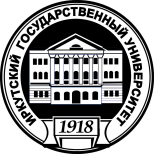 Министерство науки и высшего образования Российской Федерациифедеральное государственное бюджетное образовательное учреждение высшего образования «ИРКУТСКИЙ ГОСУДАРСТВЕННЫЙ  УНИВЕРСИТЕТ»ФГБОУ ВО «ИГУ»Факультет (институт) _______________________________________________ПРОГРАММАГОСУДАРСТВЕННОЙ ИТОГОВОЙ АТТЕСТАЦИИ Направление подготовки	__________________________Тип образовательной программы__________________________________________Направленность (профиль) подготовки	______________________Квалификация выпускника	_____________________                                                                                                (бакалавр)Иркутск - 201__ г.ЦЕЛИ ГОСУДАРСТВЕННОЙ ИТОГОВОЙ АТТЕСТАЦИИ ВЫПУСКНИКОВ(Установление соответствия теоретической и практической подготовки выпускников ожидаемому результату образования компетентностно-ориентированной основной профессиональной образовательной программы (ОПОП).Согласно п. 5.5. ФГОС ВО, все общекультурные и общепрофессиональные компетенции, а также профессиональные компетенции, отнесенные к тем видам профессиональной деятельности, на которые ориентирована программа бакалавриата, включаются в набор требуемых результатов освоения программы бакалавриата.) ЗАДАЧИ ГОСУДАРСТВЕННОЙ ИТОГОВОЙ АТТЕСТАЦИИ ВЫПУСКНИКОВ(Выявление уровня подготовки выпускников к видам деятельности и решению следующих профессиональных задач….)ФОРМЫ ПРОВЕДЕНИЯ ГОСУДАРСТВЕННОЙ ИТОГОВОЙ АТТЕСТАЦИИ ВЫПУСКНИКОВ(Защита выпускной квалификационной работы, государственный экзамен)ГОСУДАРСТВЕННЫЙ ЭКЗАМЕН4.1. ФОРМА ПРОВЕДЕНИЯ  ГОСУДАРСТВЕННОГО ЭКЗАМЕНА (устный или письменный экзамен, контрольная работа, тестирование, и т.п.) 4.2. ПОКАЗАТЕЛИ И КРИТЕРИИ ОЦЕНКИ ГОСУДАРСТВЕННОГО ЭКЗАМЕНАВ данную таблицу включаются: все компетенции, которыми должны овладеть обучающиеся в результате освоения ОПОП ВО (все ОК, все ОПК и ПК отнесенные к видам деятельности на которые ориентирована программа); описание показателей и критериев оценивания компетенций.Кроме этого, в данном разделе должны быть представлены: шкала оценивания (по пятибалльной системе оценивания);типовые контрольные задания или иные материалы, необходимые для оценки результатов освоения ОПОП ВО;методические материалы, определяющие процедуры оценивания результатов освоения ОПОП ВО.4.3 Содержание государственного экзамена и его соотнесение с совокупным ожидаемым результатом образования в компетентностном формате по ОПОП ВО в целомВЫПУСКНАЯ КВАЛИФИКАЦИОННАЯ РАБОТА (ВКР)5.1. КРИТЕРИИ ОЦЕНКИ ВКР(Указываются показатели и критерии оценки по пятибалльной шкале.Соответствие подготовки выпускника требованиям ФГОС).5.2.	Содержание выпускной квалификационной работы (ВКР) выпускника, ее соотнесение с совокупным ожидаемым результатом образования в компетентностном формате по ОПОП ВО в целомУЧЕБНО-МЕТОДИЧЕСКОЕ И ИНФОРМАЦИОННОЕ ОБЕСПЕЧЕНИЕ ГОСУДАРСТВЕННОЙ ИТОГОВОЙ АТТЕСТАЦИИ ВЫПУСКНИКОВ ОБРАЗОВАТЕЛЬНОЙ ОРГАНИЗАЦИИ ВО_____________________________________________________________________________а) основная литература____________________________________________________б) дополнительная литература______________________________________________	в) программное обеспечение и Интернет-ресурсы______________________________г) материалы, используемые на государственной итоговой аттестации: схемы, графики, карты и т.д.___________________________(в п.п.а),б) указываются источники, имеющиеся в  научной библиотеке ФГБОУ ВО «ИГУ» или в ЭБС; в п.в) указывается лицензированное программное обеспечение, информация о котором представлена на сайте ФГБОУ ВО «ИГУ»)Документ составлен в соответствии с требованиями ФГОС ВО по направлению ___________________, утвержденного приказом Минобрнауки РФ №_____ от _______г.Программа рассмотрена на заседании кафедры____________________________________(наименование) «___» ______201__г. Протокол № ____ Зав. кафедрой_____________________          (Ф.И.О.)Министерство науки и высшего образования Российской Федерации федеральное государственное бюджетное образовательное учреждение высшего образования «ИРКУТСКИЙ ГОСУДАРСТВЕННЫЙ  УНИВЕРСИТЕТ»ФГБОУ ВО «ИГУ»Кафедра __________________________________________________________________Рабочая программа дисциплины (модуля)Наименование дисциплины (модуля)____________________________________________________________________________________________________________________(индекс дисциплины по учебному плану, наименование дисциплины (модуля)).Направление подготовки ______________________________________________________(код, наименование направления подготовки)Тип образовательной программы________________________________________________(академический бакалавриат, прикладной бакалавриат)Направленность (профиль) подготовки ___________________________________________                           (наименование профиля)Квалификация выпускника -    бакалаврФорма обучения _______________________________________________________________(очная, заочная, очно-заочная)Иркутск   20__г.Содержание1. Цели и задачи дисциплины (модуля): _______________________________________ _____________________________________________________________________________2. Место дисциплины  в структуре ОПОП: __________________________________________________________________________(указывается цикл, к которому относится дисциплина (модуль); формулируются требования к входным знаниям, умениям и компетенциям студента, необходимым для ее изучения; определяются дисциплины, для которых данная дисциплина является предшествующей)3. Требования к результатам освоения дисциплины (модуля):Процесс изучения дисциплины (модуля) направлен на формирование следующих компетенций:__________________________________________________________________________________________________________________________________________________________ (Указываются компетенции, формируемые в результате освоения данной дисциплины. Формулировки компетенций фиксируются в РПД, в  соответствии с ФГОС ВО. В соответствии с п. 5.6. ФГОС ВО, разработчики программы бакалавриата вправе дополнить набор компетенций выпускников с учетом направленности программы бакалавриата на конкретные области знания и (или) вид (виды) деятельности).В результате изучения дисциплины студент должен:Знать: _____________________________________________________________________Уметь: ____________________________________________________________________Владеть:____________________________________________________________________(целесообразнее знания, умения и владения рассматривать как дескрипторы компетенций)4. Объем дисциплины (модуля) и виды учебной работы (разделяется по формам обучения)Примечание:  В соответствии с п.п. 27, 28,30,31 Приказа Минобрнауки России от 05.04.2017 N301"Об утверждении Порядка организации и осуществления образовательной деятельности по образовательным программам высшего образования -программам бакалавриата, программам специалитета, программам магистратуры"(Зарегистрировано в Минюсте России14.07.2017 N 47415) образовательная деятельность по образовательной программе проводится: в форме контактной работы обучающихся с педагогическими работниками организации и (или) лицами, привлекаемыми организацией к реализации образовательных программ на иных условиях (далее - контактная работа) в форме самостоятельной работы обучающихся и в иных формах, определяемых организацией. Контактная работа может быть аудиторной, внеаудиторной, а также проводиться в электронной информационно-образовательной среде. Контактная работа при проведении учебных занятий по дисциплинам (модулям) включает в себя:занятия лекционного типа (лекции и иные учебные занятия, предусматривающие преимущественную передачу учебной информации педагогическими работниками организации и (или) лицами, привлекаемыми организацией к реализации образовательных программ на иных условиях, обучающимся),занятия семинарского типа (семинары, практические занятия, практикумы, лабораторные работы, коллоквиумы и иные аналогичные занятия), групповые консультации, индивидуальную работу обучающихся с педагогическими работниками организации и (или) лицами, привлекаемыми организацией к реализации образовательных программ на иных условиях (в том числе индивидуальные консультации);  иную контактную работу (при необходимости), предусматривающую групповую или индивидуальную работу обучающихся с педагогическими работниками организации и (или) лицами, привлекаемыми организацией к реализации образовательных программ на иных условиях, определяемую организацией самостоятельно.5. Содержание дисциплины (модуля)5.1. Содержание разделов и тем дисциплины (модуля). Все разделы и темы нумеруютсяСодержание указывается в дидактических единицах, которые должны быть утверждены решением кафедры (указывается в случае наличия ДЕ и не является обязательным).5.2 Разделы дисциплины и междисциплинарные связи с обеспечиваемыми (последующими) дисциплинами5.3. Разделы и темы дисциплин (модулей) и виды занятий6. Перечень семинарских, практических занятий и лабораторных работ6.1. План самостоятельной работы студентов          6.2. Методические указания по организации самостоятельной работы студентов      (Описывается организация каждого вида самостоятельной работы студентов, используемого при изучении данной дисциплины. В случае наличия методических рекомендаций по организации самостоятельной работы (изданных на бумажных носителях или в ЭЛИОС) в свободном доступе для каждого обучающегося, можно ограничиться ссылкой на данный источник).7. Примерная тематика курсовых работ (проектов) (при наличии) _________________________________________________________________________________________8. Учебно-методическое и информационное обеспечение дисциплины (модуля):а) основная литература (указывается  актуальная литература)_____________________________________________________________________________________________б) дополнительная литература __________________________________________________________________________________________________________________________в) программное обеспечение __________________________________________________________________________________________________________________________г) базы данных, информационно-справочные и поисковые системы______________________________________________________________________(перечень ресурсов информационно-телекоммуникационной сети "Интернет" (далее - сеть "Интернет"), необходимых для освоения дисциплины (модуля))9. Материально-техническое обеспечение дисциплины (модуля): __________________________________________________________________________10. Образовательные технологии:(Указываются образовательные технологии, используемые при реализации различных видов учебной работы)*.* В соответствии с требованиями ФГОС по направлению подготовки реализация компетентностного подхода должна предусматривать широкое использование в учебном процессе активных и интерактивных форм проведения занятий (компьютерных симуляций, деловых и ролевых игр, разбор конкретных ситуаций, психологические и иные тренинги) в сочетании с внеаудиторной работой с целью формирования и развития профессиональных навыков обучающихся. В рамках учебных курсов должны быть предусмотрены встречи с представителями российских и зарубежных компаний, государственных и общественных организаций, мастер-классы экспертов и специалистов.Удельный вес занятий, проводимых в интерактивных формах, определяется главной целью (миссией) программы, особенностью контингента обучающихся и содержанием конкретных дисциплин (определяется  требованиями ФГОС с учетом специфики ОПОП). Занятия лекционного типа для соответствующих групп студентов определяется соответствующим рабочим учебным планом в соответствии с требованиями ФГОС.11. Оценочные средства (ОС):11.1. Оценочные средства для входного контроля (могут быть в виде тестов с закрытыми или открытыми вопросами).11.2. Оценочные  средства  текущего  контроля формируются в соответствии с ЛНА университета (могут быть в виде тестов, ситуационных задач,  деловых и ролевых игр, диспутов, тренингов и др. Назначение оценочных средств  ТК – выявить сформированность компетенций – указать каких конкретно).(Указываются темы эссе, рефератов и др. Приводятся контрольные вопросы и задания для проведения текущего контроля и промежуточной аттестации по итогам освоения дисциплины, а также для контроля самостоятельной работы студента по отдельным разделам дисциплины).11.3. Оценочные средства для промежуточной аттестации (в форме экзамена или зачета).ВНИМАНИЕ РАЗРАБОТЧИКОВ: данный текст не печатать в рабочей программе: ОС этого типа должны выявлять степень освоения теоретических знаний как базу для формирования  компетенций, умения их применять в ситуациях, моделирующих профессиональную деятельность, а также сформированность заявленных в п.3 компетенций.Данный раздел программы может быть представлен следующим образом:Материалы для проведения текущего и промежуточного контроля знаний студентов:Демонстрационный вариант контрольной работы №1 (№2, №3)Демонстрационный вариант теста №1 (№2, №3)Вопросы для собеседования №1 (№2, №3)Вопросы для коллоквиума №1 (№2, №3)Темы рефератов и др.Темы курсовых работ (проектов)Вопросы и задания к зачетуПримерный перечень вопросов и заданий к экзаменуРазработчики: 	___________________       __________________       _____________________   (подпись)                                 (занимаемая должность)                (инициалы, фамилия)___________________        _________________         _____________________   (подпись)                                (занимаемая должность)                (инициалы, фамилия)Программа рассмотрена на заседании кафедры____________________________________(наименование) «___» ______201__г. Протокол № ____ Зав. кафедрой_____________________Настоящая программа, не может быть воспроизведена ни в какой форме без предварительного письменного разрешения кафедры-разработчика программы.Приложение 4Министерство науки и высшего образования Российской Федерации федеральное государственное бюджетное образовательное учреждение высшего образования «ИРКУТСКИЙ ГОСУДАРСТВЕННЫЙ  УНИВЕРСИТЕТ»ФГБОУ ВО «ИГУ»Факультет (институт)____________________________Кафедра________________________________________ПРОГРАММА  ПРАКТИКИВид практики________________________________________________________________(учебная)Наименование (тип)  практики_________________________________________________                               (индекс и наименование практики указать по учебному плану)Способ проведения практики__________________________________________________						(стационарная; выездная; выездная (полевая))Форма проведения практики___________________________________________________						(непрерывная, дискретная)Направление подготовки ______________________________________________________(код, наименование направления подготовки)Тип образовательной программы ______________________________________________                                                                 (академический или прикладной бакалавриат)Направленность (профиль) подготовки__________________________________________Квалификация выпускника - БакалаврФорма обучения _________________________________________________(очная, заочная, очно-заочная)1. Цели учебной практики Целями учебной практики __________________ являются__________________________________________________________________________(Указываются цели учебной практики, соотнесенные с общими целями ОПОП ВО), направленные на закрепление и углубление теоретической подготовки обучающегося и приобретение им практических навыков и компетенций в сфере профессиональной деятельности).2. Задачи учебной практики Задачами учебной практики __________________ являются__________________________________________________________________________(Указываются конкретные задачи учебной практики, соотнесенные с видом (видами) и задачами профессиональной деятельности)3. Место учебной практики в структуре ОПОП ВО направления________________(Указываются циклы, (разделы) учебные дисциплины (модули), на освоении которых базируется данная учебная практика. Дается описание логической и содержательно-методической взаимосвязи данной практики с другими частями ОПОП ВО. Указываются требования к «входным» знаниям, умениям и компетенциям обучающегося, приобретенным в результате освоения предшествующих частей ОПОП ВО и необходимым при освоении данной практики. Указываются те теоретические дисциплины и практики, для которых прохождение данной практики необходимо как предшествующее).4.  Способ и формы проведения учебной практики*__________________________________________________________________________(Указываются способ проведения практики в соответствии с ФГОС ВО (стационарная; выездная; выездная (полевая)) и формы проведения практики (непрерывная, дискретная). 5. Место и время проведения учебной практики __________________________________________________________________________(Указываются место проведения практики: объект, организация и т.д. Указывается время проведения практики, отмечаются требования к месту проведения практики для лиц с ограниченными возможностями здоровья).6. Компетенции обучающегося, формируемые в результате прохождения учебнойпрактикиВ результате прохождения данной учебной практики обучающийся должен приобрести следующие практические навыки, умения, компетенции:__________________________________________________________________________(Указываются практические навыки, умения, общекультурные, общепрофессиональные и профессиональные компетенции, приобретаемые на данной практике. Перечень планируемых результатов обучения при прохождении практики должен быть соотнесен с планируемыми результатами освоения ОПОП).7. Структура и содержание учебной практики Объем учебной практики (практики ________________________(указать наименование практики в соответствии с учебным планом) и сроки ее проведения определяются учебным планом (индивидуальным учебным планом)* и составляет _______ недели*. Общая трудоемкость учебной практики составляет _____ зачетных единиц, _______ часов из них: 1. для обучающихся очной формы обучения: - контактная работа (консультации с руководителем практики от Университета) - ___часов, включая время, отведенное на сдачу зачета с оценкой;- самостоятельная работа ___ часов (под руководством руководителя практики от Профильной организации); 2. для обучающихся заочной формы обучения: - контактная работа (консультации с руководителем практики от Университета) - __ часов,- самостоятельная работа ___ часа (под руководством руководителя практики от Профильной организации),- __ часа, отведенные на контроль (зачет с оценкой).* для обучающихся по индивидуальному учебному плану количество часов контактной и самостоятельной работы устанавливается индивидуальным учебным планом, обеспечивающим освоение соответствующей образовательной программы на основе индивидуализации ее содержания с учетом особенностей и образовательных потребностей конкретного обучающегося (в том числе при ускоренном обучении, для обучающихся с ограниченными возможностями здоровья и инвалидов, для лиц, зачисленных для продолжения обучения в соответствии с частью 5 статьи 5 Федерального закона от 05.05.2014 №84-ФЗ «Об особенностях правового регулирования отношений в сфере образования в связи с принятием в Российскую Федерацию Республики Крым и образованием в составе Российской Федерации новых субъектов - Республики Крым и города федерального значения Севастополя и о внесении изменений в Федеральный закон «Об образовании в Российской Федерации»).План – график учебной практикиПримечание: Суббота включается в общее число дней практики. По субботам изучаются литературные источники, обрабатывается материал, пишется отчет. Структура и содержание учебной практикиПримечание: к видам учебной работы на учебной практике могут быть отнесены: ознакомительные лекции, инструктаж по технике безопасности, мероприятия по сбору, обработке и систематизации фактического и  литературного материала, наблюдения, измерения и др., выполняемые как под руководством преподавателя, так и самостоятельно.8. Образовательные, научно-исследовательские и научно-производственные технологии, используемые на учебной практике__________________________________________________________________________(Указываются образовательные, научно-исследовательские и научно-производственные технологии, используемые при выполнении различных видов работ на учебной практике).9. Учебно-методическое обеспечение самостоятельной работы студентов  на практике___________________________________________________________________________(Приводятся контрольные вопросы и задания для проведения текущей аттестации по разделам (этапам) практики, осваиваемым студентом самостоятельно).10. Формы промежуточной аттестации по итогам практики_________________________________________________________________________(Указываются формы отчетности по итогам практики (составление и защита отчета, собеседование, зачет и др. формы. Указывается время проведения аттестации)11. Фонд оценочных средств для проведения  текущей и промежуточной аттестации обучающихся по практикеФонд оценочных средств для проведения  текущей и промежуточной аттестации обучающихся по  учебной практике включает в себя:перечень компетенций с указанием этапов их формирования в процессе освоения программы практики (указывается перечень компетенций с указанием этапов их формирования в процессе прохождения практики);типовые контрольные задания или иные материалы, необходимые для оценки знаний, умений, навыков и (или) опыта деятельности, характеризующих этапы формирования компетенций в процессе освоения образовательной программы (приводится вариант группового задания по каждому разделу практики и  типовой вариант индивидуального задания);описание показателей и критериев оценивания компетенций на различных этапах их формирования, описание шкал и процедуры оценивания (представляется описание показателей и критериев оценивания каждого задания и компетенций на различных этапах их формирования, описание шкал и процедуры оценивания) методические материалы, определяющие процедуры оценивания знаний, умений, навыков и (или) опыта деятельности, характеризующих этапы формирования компетенций (приводятся рекомендации по проведению процедуры оценивания).Промежуточная аттестация проводится в установленный расписанием учебных занятий день в форме зачета (дифференцированного зачета). На зачет студент предоставляет:   дневник прохождения практики, заверенный непосредственным руководителем практики от образовательной организации и руководителем практики от организации, в которой обучающийся проходил практику; характеристику с места прохождения практики;  отчет о прохождении практики.(Указывается полный перечень отчетных документов, предусмотренный программой практики, в соответствии с целью и задачами практики. В обязательном порядке в  дневнике практики или  отдельным отчетным документом студентом предоставляются: индивидуальное задание; направление на практику;совместный рабочий график (план) проведения практики, подписанный руководителями практики от Образовательной организации и от организации, в которой студент проходил практику. В случае прохождения практики в ИГУ, подпись ставит руководитель практики и руководитель структурного подразделения, в котором обучающийся проходит практику). Примерные критерии оценки практической подготовки студента на защите отчета по  практике:  уровень теоретического осмысления студентами своей практической деятельности (ее целей, задач, содержания, методов);  полнота выполнения Программы практики (оценивается на основе материалов, представленных в отчётных документах);  степень сформированных у студента профессиональных компетенций (оценивается на основе материалов, представленных в отчёте, а также устного выступления на защите отчета по практике);  соблюдение требований, предъявляемых к отчёту о прохождении практики (наличие всех необходимых документов и материалов, предусмотренных Программой практики).  наличие замечаний руководителя практики;  инициативность студента;  качество представленных документов, подготовленных во время прохождения практики.Процедура текущего контроля и промежуточной аттестации обучающихся инвалидов и лиц с ОВЗ  по практике проводится с использованием фондов оценочных средств, адаптированных к ограничениям их здоровья и восприятия информации, в том числе с использованием специальных технических средств. (Данный текст обязательно включается в данный раздел)12. Учебно-методическое и информационное обеспечение учебной практикиа) основная литература:__________________________________________________________________________б) дополнительная литература:__________________________________________________________________________в) программное обеспечение и Интернет-ресурсы:__________________________________________________________________________13. Материально-техническое обеспечение учебной практики ____________________________________________________________________________(Указывается необходимое для проведения учебной практики материально-техническое обеспечение. Например: полигоны, лаборатории, специально оборудованные кабинеты, измерительная и вычислительная аппаратура, наглядные пособия, транспортные средства, бытовые помещения, соответствующие действующим санитарным и противопожарным нормам, а также требованиям техники безопасности при проведении учебных и научно-производственных работ).14. Средства адаптации образовательного процесса при прохождении практики к потребностям обучающихся инвалидов и лиц с ограниченными возможностями здоровья (ОВЗ) (при наличии факта зачисления обучающихся с конкретной нозологией) При необходимости в образовательном процессе применяются следующие методы и технологии, облегчающие восприятие информации обучающимися инвалидами и лицами с ОВЗ: - создание текстовой версии любого нетекстового контента для его возможного преобразования в альтернативные формы, удобные для различных пользователей; - создание контента, который можно представить в различных видах без потерь данных или структур, - предусмотреть возможность масштабирования текста и изображений без потери качества; - создание возможности для обучающихся воспринимать одну и ту же информацию из разных источников (для лиц с нарушением слуха визуальное представление информации, а для лиц с нарушением зрения – аудиальное представление информации); - применение программных средств, обеспечивающих возможность формирования заявленных компетенций, освоения навыков и умений, формируемых в ходе прохождения учебной практики, за счет альтернативных способов, в том числе виртуальных лабораторий и симуляционных технологий; - применение дистанционных образовательных технологий для передачи информации:      а) организация различных форм интерактивной контактной работы обучающегося с преподавателем, в том числе вебинаров, которые могут быть использованы для проведения виртуальных лекций с возможностью взаимодействия всех участников дистанционного обучения, б) проведения семинаров, в) выступление с докладами и защитой выполненных работ, г) проведение тренингов,д) организации групповой работы; - применение дистанционных образовательных технологий для организации форм текущего контроля  и промежуточной аттестации; - увеличение продолжительности прохождения  обучающимся инвалидом или лицом с ОВЗ промежуточной аттестации по отношению к установленной продолжительности: зачет и/или дифференцированный зачет, проводимый в письменной форме, - не более чем на _____(90) мин., проводимый в устной форме – не более чем на ____(20) мин., Разработчик РПП устанавливает конкретное содержание программы учебной  практики, условия ее организации и проведения для обучающихся с ограниченными возможностями здоровья, инвалидов (при наличии факта зачисления таких обучающихся с учетом конкретных нозологий).Документ составлен в соответствии с требованиями ФГОС ВО по направлению ___________________утвержденными приказом Минобрнауки РФ №_____ от _______г.Автор программы ________________________________________________________(Ф.И.О., должность)Программа рассмотрена на заседании кафедры____________________________________(наименование) «___» ________201__г. Протокол № ____ Зав. кафедрой_____________________(Ф.И.О.)Сведения о переутверждении «Рабочей программы практики» на очередной учебный год и регистрации измененийНастоящая программа не может быть воспроизведена ни в какой форме без предварительного письменного разрешения кафедры-разработчика программы.Приложение 5Министерство науки и высшего образования Российской Федерации федеральное государственное бюджетное образовательное учреждение высшего образования «ИРКУТСКИЙ ГОСУДАРСТВЕННЫЙ  УНИВЕРСИТЕТ»ФГБОУ ВО «ИГУ»Факультет (институт)____________________________Кафедра________________________________________.ПРОГРАММА  ПРАКТИКИВид практики________________________________________________________________(производственная, преддипломная)Наименование (тип)  практики _________________________________________________                                      (индекс и наименование практики указать по учебному плану)Способ проведения практики__________________________________________________						(стационарная, выездная)Форма проведения практики___________________________________________________						(непрерывная, дискретная)Направление подготовки ______________________________________________________(код, наименование направления подготовки)Тип образовательной программы ______________________________________________                                                                 (академический или прикладной бакалавриат)Направленность (профиль) подготовки__________________________________________Квалификация выпускника - БакалаврФорма обучения _________________________________________________(очная, заочная, очно-заочная)1.  Тип производственной практики__________________________________________(практика по получению профессиональных умений и опыта профессиональной деятельности; НИР)2.  Цели производственной практики Целями производственной практики __________________ являются__________________________________________________________________________(Указываются цели производственной практики, направленные на закрепление и углубление теоретической подготовки обучающегося, приобретение им практических навыков и компетенций, а также опыта самостоятельной профессиональной деятельности).2. Задачи производственной практики Задачами производственной практики __________________ являются__________________________________________________________________________(Указываются конкретные задачи производственной практики, соотнесенные с видами и задачами профессиональной деятельности).3. Место производственной практики в структуре основной образовательной программы (ОПОП) бакалавриата__________________________________________________________________________(Указываются циклы, дисциплины (модули), учебные практики, на освоении которых базируется производственная практика. Дается описание логической и содержательно-методической взаимосвязи производственной практики с другими частями ОПОП. Указываются требования к «входным» знаниям, умениям и компетенциям обучающегося, приобретенные в результате освоения предшествующих частей ОПОП и необходимым при освоении производственной практики. Указываются разделы ОПОП, для которых прохождение данной практики необходимо как предшествующее).4. Способы и формы проведения производственной практики__________________________________________________________________________(Указываются способы (стационарная; выездная; выездная(полевая) практика) и  формы проведения практики: непрерывная, дискретная)5. Место и время проведения производственной практики _________________________________________________________________________________________________(Указываются возможные места проведения практики: организация, предприятие, НИИ, фирма, кафедра, лаборатория вуза и т.д. Указывается время проведения практики. Указываются требования к месту проведения производственной практики для лиц, с ограниченными возможностями здоровья).6 Компетенции обучающегося, формируемые в результате прохождения производственной практикиВ результате прохождения данной производственной практики обучающийся должен приобрести следующие практические навыки, умения, компетенции:__________________________________________________________________________(Указываются практические навыки, умения, общекультурные, общепрофессиональные и профессиональные компетенции, приобретаемые на данной практике. Перечень планируемых результатов обучения при прохождении практики должен быть соотнесен с планируемыми результатами освоения ОПОП)7. Структура и содержание производственной практики Объем производственной практики (________________________(указать наименование практики в соответствии с учебным планом) и сроки ее проведения определяются учебным планом (индивидуальным учебным планом)* и составляет _______ недели*. Общая трудоемкость производственной  практики составляет _____ зачетных единиц, _______ часов из них: 1. для обучающихся очной формы обучения: - контактная работа (консультации с руководителем практики от Университета) - ___часов, включая время, отведенное на сдачу зачета с оценкой;- самостоятельная работа ___ часов (под руководством руководителя практики от Профильной организации); 2. для обучающихся заочной формы обучения: - контактная работа (консультации с руководителем практики от Университета) - __ часов,- самостоятельная работа ___ часа (под руководством руководителя практики от Профильной организации),- __ часа, отведенные на контроль (зачет с оценкой).* для обучающихся по индивидуальному учебному плану количество часов контактной и самостоятельной работы устанавливается индивидуальным учебным планом, обеспечивающим освоение соответствующей образовательной программы на основе индивидуализации ее содержания с учетом особенностей и образовательных потребностей конкретного обучающегося (в том числе при ускоренном обучении, для обучающихся с ограниченными возможностями здоровья и инвалидов, для лиц, зачисленных для продолжения обучения в соответствии с частью 5 статьи 5 Федерального закона от 05.05.2014 №84-ФЗ «Об особенностях правового регулирования отношений в сфере образования в связи с принятием в Российскую Федерацию Республики Крым и образованием в составе Российской Федерации новых субъектов - Республики Крым и города федерального значения Севастополя и о внесении изменений в Федеральный закон «Об образовании в Российской Федерации»).План – график производственной  практикиПримечание: Суббота включается в общее число дней практики. По субботам изучаются литературные источники, обрабатывается материал, пишется отчет. Структура и содержание производственной практикиПримечание: к видам производственной работы на производственной практике могут быть отнесены: производственный инструктаж, в т.ч. инструктаж по технике безопасности, знакомство с работой предприятия, ознакомление с организацией и методами работы учреждения, предприятия, выполнение производственных заданий, сбор, обработка и систематизация фактического и литературного материала, участие в исследованиях, наблюдения, измерения и другие, выполняемые обучающимся самостоятельно виды работ.* Раздел «Форма контроля может быть внесен в предыдущую таблицу «План график», следовательно, обобщенная таблица будет называться «План – график, структура и содержание производственной практики».8. Образовательные, научно-исследовательские и научно-производственные технологии, используемые на производственной практике__________________________________________________________________________(Указываются образовательные, научно-исследовательские и научно-производственные технологии, используемые при выполнении различных видов работ на учебной практике).9. Учебно-методическое обеспечение самостоятельной работы студентов на производственной практике__________________________________________________________________________(Приводятся учебно-методические рекомендации для обеспечения самостоятельной работы студентов на производственной практике. Например: рекомендации по сбору материалов, их обработке и анализу, форме представления. Приводятся контрольные вопросы и задания для проведения аттестации по итогам производственной практики).10. Форма промежуточной аттестации (по итогам производственной практики)________________________________________________________________________(Указываются формы аттестации по итогам производственной практики (составление и защита отчета, собеседование, дифференцированный зачет и др. формы аттестации. Указывается время проведения аттестации).11. Фонд оценочных средств для проведения  текущей и промежуточной аттестации обучающихся по практикеУказывается перечень компетенций с указанием этапов их формирования в процессе прохождения практики;Представляется описание показателей и критериев оценивания компетенций на различных этапах их формирования, описание шкал и процедуры оценивания; типовые задания или иные материалы, необходимые для оценки знаний, умений, навыков и (или) опыта деятельности, характеризующих этапы формирования компетенций в процессе реализации программы практики; методические материалы, определяющие процедуры оценивания знаний, умений, навыков и (или) опыта деятельности, характеризующих этапы формирования компетенций. Указывается полный перечень отчетных документов, предусмотренный программой практики, в соответствии с целью и задачами практики. В обязательном порядке в  дневнике практики или  отдельным отчетным документом студентом предоставляются: индивидуальное задание; направление на практику;совместный рабочий график (план) проведения практики, подписанный руководителями практики от Образовательной организации и от организации, в которой студент проходил практику. В случае прохождения практики в ИГУ, подпись ставит руководитель практики и руководитель структурного подразделения, в котором обучающийся проходит практику.Процедура текущего контроля и промежуточной аттестации обучающихся инвалидов и лиц с ОВЗ  по практике проводится с использованием фондов оценочных средств, адаптированных к ограничениям их здоровья и восприятия информации, в том числе с использованием специальных технических средств. (Данный текст обязательно включается в раздел)12. Учебно-методическое и информационное обеспечение производственной практики _________________________________________________________________________(Указываются основная и дополнительная литература по темам производственной практики, программное обеспечение и Интернет-ресурсы, а также другое учебно-методическое и информационное обеспечение, необходимое на различных этапах проведения производственной практики).13. Описание материально-технической базы, необходимой для проведения практики__________________________________________________________________________(Указывается необходимое для проведения производственной практики материально-техническое обеспечение. Например: полигоны, лаборатории, специально оборудованные кабинеты, измерительная и вычислительная аппаратура, наглядные пособия, транспортные средства, бытовые помещения, соответствующие действующим санитарным и противопожарным нормам, а также требованиям техники безопасности при проведении учебных и научно-производственных работ).14. Средства адаптации образовательного процесса при прохождении практики к потребностям обучающихся инвалидов и лиц с ограниченными возможностями здоровья (ОВЗ) (при наличии факта зачисления обучающихся  инвалидов и/или лиц с ОВЗ,  с конкретной нозологией) При необходимости в образовательном процессе применяются следующие методы и технологии, облегчающие восприятие информации обучающимися инвалидами и лицами с ОВЗ: - создание текстовой версии любого нетекстового контента для его возможного преобразования в альтернативные формы, удобные для различных пользователей; - создание контента, который можно представить в различных видах без потерь данных или структур, - предусмотреть возможность масштабирования текста и изображений без потери качества; - создание возможности для обучающихся воспринимать одну и ту же информацию из разных источников (для лиц с нарушением слуха визуальное представление информации, а для лиц с нарушением зрения – аудиальное представление информации); - применение программных средств, обеспечивающих возможность формирования заявленных компетенций, освоения навыков и умений, формируемых в ходе прохождения учебной практики, за счет альтернативных способов, в том числе виртуальных лабораторий и симуляционных технологий; - применение дистанционных образовательных технологий для передачи информации:      а) организация различных форм интерактивной контактной работы обучающегося с преподавателем, в том числе вебинаров, которые могут быть использованы для проведения виртуальных лекций с возможностью взаимодействия всех участников дистанционного обучения, б) проведения семинаров, в) выступление с докладами и защитой выполненных работ, г) проведение тренингов,д) организации групповой работы; - применение дистанционных образовательных технологий для организации форм текущего контроля  и промежуточной аттестации; - увеличение продолжительности прохождения  обучающимся инвалидом или лицом с ОВЗ промежуточной аттестации по отношению к установленной продолжительности: зачет и/или дифференцированный зачет, проводимый в письменной форме, - не более чем на _____(90) мин., проводимый в устной форме – не более чем на ____(20) мин., Разработчик РПП устанавливает конкретное содержание программы учебной  практики, условия ее организации и проведения для обучающихся с ограниченными возможностями здоровья, инвалидов (при наличии факта зачисления таких обучающихся с учетом конкретных нозологий).Документ составлен в соответствии с требованиями ФГОС по направлению ___________________утвержденного приказом Минобрнауки РФ №_____ от _______г.Автор программы   __________________________________________________(Ф.И.О., должность)Программа рассмотрена на заседании кафедры__________________________________(наименование) «___» ______201__г. Протокол № ____ Зав. кафедрой_____________________(Ф.И.О.)Сведения о переутверждении «Рабочей программы производственной (преддипломной) практики» на очередной учебный год и регистрации измененийНастоящая программа, не может быть воспроизведена ни в какой форме без предварительного письменного разрешения кафедры-разработчика программы.УТВЕРЖДАЮИ.о. ректора ___________И.В. Бычков«____» ___________________ 201 __ г.__________________ Умения, другие характеристики трудовых функций Общепрофессиональные компетенции (ОПК)Трудовые функции или трудовые действия профессиональные компетенции (ПК) и (или) профильно-специализированные компетенции (ПСК (СПК, СК))Изме-нениеНомера листов (стр.)Номера листов (стр.)Номера листов (стр.)Всего листов (стр.) в документеНомер распоря-дительного документаПодписьДата Срок введения изменений Изме-нениезаме-ненныхновыханнули-рованныхВсего листов (стр.) в документеНомер распоря-дительного документаПодписьДата Срок введения изменений (наименование кафедры)(подпись)(И.О.Ф.)Циклы, дисциплины (модули) учебного плана  ОПОП ВОбакалавриатаИндекскомпетенцииЦиклы, дисциплины (модули) учебного плана  ОПОП ВОбакалавриатаИндекскомпетенцииЦиклы, дисциплины (модули) учебного плана  ОПОП ВОбакалавриатаИндекскомпетенцииБ.1 Дисциплины (модули)Б.1 Дисциплины (модули)Б.1 Дисциплины (модули)Б.1 Дисциплины (модули)Б.1 Дисциплины (модули)Б.1 Дисциплины (модули)Б.2 ПрактикиБ.2 ПрактикиБ.2 ПрактикиБ.2 ПрактикиБ.2 ПрактикиБ.2 ПрактикиБ2.1 Практика / НИРБ2.1 Практика / НИРБ.3 ГИАБ.3 ГИАЦиклы, дисциплины (модули) учебного плана  ОПОП ВОбакалавриатаИндекскомпетенцииЦиклы, дисциплины (модули) учебного плана  ОПОП ВОбакалавриатаИндекскомпетенцииЦиклы, дисциплины (модули) учебного плана  ОПОП ВОбакалавриатаИндекскомпетенцииБ.1.1 Базовая частьБ.1.1 Базовая частьБ.1.1 Базовая частьБ.1.2 Вариативная частьБ.1.2 Вариативная частьБ.1.2 Вариативная частьУчебнаяУчебнаяУчебнаяПроизводственнаяПроизводственнаяПроизводственнаяБ.2.1 НИР(при наличии).Б.2.2 ПреддипломнаяГос. экзаменВКРЦиклы, дисциплины (модули) учебного плана  ОПОП ВОбакалавриатаИндекскомпетенцииЦиклы, дисциплины (модули) учебного плана  ОПОП ВОбакалавриатаИндекскомпетенцииЦиклы, дисциплины (модули) учебного плана  ОПОП ВОбакалавриатаИндекскомпетенцииДисциплины(модули)Дисциплины(модули)Дисциплины(модули)Дисциплины(модули)Дисциплины(модули)Дисциплины(модули)Б.2.1 НИР(при наличии).Б.2.2 ПреддипломнаяГос. экзаменВКРЦиклы, дисциплины (модули) учебного плана  ОПОП ВОбакалавриатаИндекскомпетенцииЦиклы, дисциплины (модули) учебного плана  ОПОП ВОбакалавриатаИндекскомпетенцииЦиклы, дисциплины (модули) учебного плана  ОПОП ВОбакалавриатаИндекскомпетенции1…n1…n1…n1…nБ.2.1 НИР(при наличии).Б.2.2 ПреддипломнаяГос. экзаменВКРОбщекультурные компетенции Общекультурные компетенции Общекультурные компетенции ОК-1ОК-1ОК-1ОК-2ОК-2ОК-2ОК-3ОК-3ОК-3………Профессиональные компетенции (общепрофессиональные, профессиональные, в том числе установленные университетом)Профессиональные компетенции (общепрофессиональные, профессиональные, в том числе установленные университетом)Профессиональные компетенции (общепрофессиональные, профессиональные, в том числе установленные университетом)ОПК-1 ОПК-1 ОПК-1 ОПК-2ОПК-2ОПК-2ОПК-3ОПК-3ОПК-3………ПК-1ПК-1ПК-1ПК-2ПК-2ПК-2ПК-3ПК-3ПК-3………ПК 15ПК 15ПК 15………Рекомендуемые оценочные средстваВиды аттестацииФормы оценочных средствРекомендуемые оценочные средстваВиды аттестацииФормы оценочных средствРекомендуемые оценочные средстваТекущая (по дисциплине, модулю, практике)С-1*Рекомендуемые оценочные средстваТекущая (по дисциплине, модулю, практике)К-1Рекомендуемые оценочные средстваТекущая (по дисциплине, модулю, практике)Т-1Рекомендуемые оценочные средстваТекущая (по дисциплине, модулю, практике)К-2Рекомендуемые оценочные средстваТекущая (по дисциплине, модулю, практике)КРРекомендуемые оценочные средстваПромежуточная(по дисциплине, модулю, практике)ЗРекомендуемые оценочные средстваПромежуточная(по дисциплине, модулю, практике)ЭРекомендуемые оценочные средстваПромежуточная(по дисциплине, модулю, практике)ОРекомендуемые оценочные средстваГИАГЭРекомендуемые оценочные средстваГИАВКРТекущая аттестация(по дисциплине, модулю)Промежуточная аттестация(по дисциплине, модулю)ГИА С – собеседование, З – зачет (по дисциплине (модулю)), ГЭ – итоговый государственный экзамен,Кл – коллоквиум, Э – экзамен (по дисциплине (модулю)), ВКР – выпускная квалификационная работа.Т – тест, О – отчет (по практикам, научно-исследовательской работе студентов и т.п.).К – контрольная работа, О – отчет (по практикам, научно-исследовательской работе студентов и т.п.).Р – реферат, КР (КП) – курсовая работа (проект)ТР – эссе и иные творческие работы,УО – устный опроси др.Утверждаю _____________________Декан (директор)“____”______________201__ г.Согласована с УМК факультета (института) _____________Протокол  №__от «___»___________20__г.Председатель _________________________№ заданияКомпетенцияПризнаки проявленияПоказателиКритерии оценкиРезультат освоенияКодыКомпетенции выпускника вуза как совокупный ожидаемый результат по завершении обучения по ОПОП ВОСовокупность оценочных заданий, составляющих содержание государственного экзамена  (Даются содержательные формулировки каждого из оценочных заданий)Совокупность оценочных заданий, составляющих содержание государственного экзамена  (Даются содержательные формулировки каждого из оценочных заданий)Совокупность оценочных заданий, составляющих содержание государственного экзамена  (Даются содержательные формулировки каждого из оценочных заданий)КодыКомпетенции выпускника вуза как совокупный ожидаемый результат по завершении обучения по ОПОП ВОЗадание 1Задание 2Задание 312333ОКОБЩЕКУЛЬТУРНЫЕКОМПЕТЕНЦИИ (ОК)ОК-1…ОК-nОПКОБЩЕПРОФЕССИОНАЛЬНЫЕ КОМПЕТЕНЦИИ (ОПК)ОПК-1…ОПК-пПКПРОФЕССИОНАЛЬНЫЕ КОМПЕТЕНЦИИ (ПК)ПК-1ПК-nКодыКомпетенции выпускника вуза как совокупныйожидаемый результат по завершении обученияпо ООП ВО КодыКомпетенции выпускника вуза как совокупныйожидаемый результат по завершении обученияпо ООП ВО 12ОКОБЩЕКУЛЬТУРНЫЕКОМПЕТЕНЦИИОК-1…ОК-…ОПКОБЩЕПРОФЕССИОНАЛЬНЫЕ КОМПЕТЕНЦИИОПК-1ОПК-...ПКПРОФЕССИОНАЛЬНЫЕ КОМПЕТЕНЦИИПК-1ПК-…Утверждаю________________________________Декан (директор)“____”______________201__ г.Согласовано с  УМК факультета (института) _____________________________________Протокол  №__от «___»___________20__г.Председатель _____________________    Рекомендовано кафедрой:   Протокол № ____    От «___»  _______________________20__г.   Зав. кафедрой _________________________                                       (ФИО, подпись)стр.Цели и задачи дисциплины (модуля)Место дисциплины (модуля) в структуре ОПОП.Требования  к результатам освоения дисциплины (модуля)Объем дисциплины (модуля) и виды учебной работыСодержание дисциплины (модуля)5.1 Содержание разделов и тем дисциплины (модуля) 5.2 Разделы дисциплины (модуля) и междисциплинарные связи с обеспечиваемыми (последующими) дисциплинами (модулями)5.3 Разделы и темы дисциплин (модулей) и виды занятийПеречень семинарских, практических занятий, лабораторных работ, план самостоятельной работы студентов, методические указания по организации самостоятельной работы студентовПлан самостоятельной работы студентовМетодические указания по организации самостоятельной работы студентовПримерная тематика курсовых работ (проектов) (при наличии)Учебно-методическое и информационное обеспечение дисциплины (модуля):а) основная литература;б) дополнительная литература;в) программное обеспечение;г) базы данных, поисково-справочные и информационные системыМатериально-техническое обеспечение дисциплины (модуля) Образовательные технологии Оценочные средства (ОС)Вид учебной работыВсего часов / зачетных единицСеместрыСеместрыСеместрыСеместрыВид учебной работыВсего часов / зачетных единицАудиторные занятия (всего)В том числе:-----ЛекцииПрактические занятия (ПЗ)Семинары (С)Лабораторные работы (ЛР)Самостоятельная работа  (всего)В том числе:-----Курсовой проект (работа)Расчетно-графические работыРеферат (при наличии)Другие виды самостоятельной работыВид промежуточной аттестации (зачет, экзамен)Контактная работа (всего)Общая трудоемкость                                  часы                                                        зачетные единицыОбщая трудоемкость                                  часы                                                        зачетные единицы№ п/пНаименование обеспечиваемых  (последующих) дисциплин№№ разделов и тем  данной дисциплины, необходимых для изучения обеспечиваемых (последующих) дисциплин                    (вписываются разработчиком)№№ разделов и тем  данной дисциплины, необходимых для изучения обеспечиваемых (последующих) дисциплин                    (вписываются разработчиком)№№ разделов и тем  данной дисциплины, необходимых для изучения обеспечиваемых (последующих) дисциплин                    (вписываются разработчиком)№№ разделов и тем  данной дисциплины, необходимых для изучения обеспечиваемых (последующих) дисциплин                    (вписываются разработчиком)№№ разделов и тем  данной дисциплины, необходимых для изучения обеспечиваемых (последующих) дисциплин                    (вписываются разработчиком)№№ разделов и тем  данной дисциплины, необходимых для изучения обеспечиваемых (последующих) дисциплин                    (вписываются разработчиком)№№ разделов и тем  данной дисциплины, необходимых для изучения обеспечиваемых (последующих) дисциплин                    (вписываются разработчиком)№№ разделов и тем  данной дисциплины, необходимых для изучения обеспечиваемых (последующих) дисциплин                    (вписываются разработчиком)№№ разделов и тем  данной дисциплины, необходимых для изучения обеспечиваемых (последующих) дисциплин                    (вписываются разработчиком)1.2.…№ п/пНаименование разделаНаименование темыВиды занятий в часахВиды занятий в часахВиды занятий в часахВиды занятий в часахВиды занятий в часахВиды занятий в часах№ п/пНаименование разделаНаименование темыЛекц.Практ.зан.СеминЛаб.зан.СРСВсего1.2.3.….№ п/п№ раздела  и темы дисциплины (модуля)Наименование семинаров, практических и  лабораторных работТрудоемкость(час.)Оценочные средстваФормируемые компетенции1234561.2.3.…№нед.ТемаВид самостоятельной работыЗаданиеРекомендуемая литератураКоличество часов№п\пВид контроляКонтролируемые темы (разделы)Компетенции, компоненты которых контролируютсяУТВЕРЖДАЮ________________________Декан  (директор)"_____"__________201__ гСогласовано с УМК факультета (института) _____________________________________Протокол  №__от «___»___________20__г.Председатель _________________________Иркутск 201__ г.№№Наименование разделов (этапов) практикиКоличество часовКоличество дней№Раздел (этап) практикиФормы текущего контроля(Указываются разделы (этапы) учебной практики. Например: подготовительный этап, включающий инструктаж по технике безопасности, экспериментальный этап, обработка и анализ полученной информации, подготовка отчета по практикеУчебный годРешение кафедры (№ протокола, дата, подпись зав. кафедрой)Внесенные измененияНомера листовНомера листовНомера листовУчебный годРешение кафедры (№ протокола, дата, подпись зав. кафедрой)Внесенные изменениязаменен-ныхновыханнулиро-ванныхУТВЕРЖДАЮ________________________Декан  (директор)"_____"__________201__ гСогласовано с УМК факультета (института) _____________________________________Протокол  №__от «___»___________20__г.Председатель _________________________Иркутск 201__ №№Наименование разделов (этапов) практикиКоличество часовКоличество дней№Раздел (этап) практикиФорма контроля*Указываются разделы (этапы) производственной практики. Например: подготовительный этап, включающий инструктаж по технике безопасности, экспериментальный этап, обработка и анализ полученной информации, подготовка отчета по практике.Учебный годРешение кафедры (№ протокола, дата, подпись зав. кафедрой)Внесенные измененияНомера листовНомера листовНомера листовУчебный годРешение кафедры (№ протокола, дата, подпись зав. кафедрой)Внесенные изменениязаменен-ныхновыханнулиро-ванных